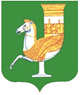 385300, Республика Адыгея, Красногвардейский район, с. Красногвардейское, ул. Чапаева, 93, тел.: 8(87778) 5-14-94, факс: 8(87778) 5-35-32, эл. почта: krasnogvard.krk@yandex.ru26.04.2021											    № 16-ЗЗАКЛЮЧЕНИЕ на годовой отчет администрации муниципального образования «Красногвардейский район» «Об исполнении бюджета муниципального образования «Красногвардейский район» за 2020 год» 1. Общие положенияЗаключение Контрольно-счетной палаты муниципального образования «Красногвардейский район» (далее – Контрольно-счетная палата, Палата) на годовой отчет администрации муниципального образования «Красногвардейский район» «Об исполнении бюджета муниципального образования «Красногвардейский район» за 2019 год» (далее – Заключение) подготовлено по результатам внешней проверки, проведенной на основании статьи 264.4 Бюджетного кодекса Российской Федерации (далее - БК РФ), Федерального закона от 07.02.2011 года №6-ФЗ «Об общих принципах организации и деятельности контрольно-счетных органов субъектов Российской Федерации и муниципальных образований» (далее – Закон №6-ФЗ), статьи 48 Устава муниципального образования «Красногвардейский район», утвержденного решением Совета народных депутатов муниципального образования «Красногвардейский район» от 27.05.2008 № 74 (далее - Устав), статьи 27 Положения о бюджетном процессе в муниципальном образовании «Красногвардейский район», утвержденного решением Совета народных депутатов муниципального образования «Красногвардейский район» от 23.08.2013 № 79 (далее – Положение о бюджетном процессе), Положения о Контрольно-счетной палате муниципального образования «Красногвардейский район», утвержденного решением Совета народных депутатов муниципального образования «Красногвардейский район» от 29.11.2019 №104 (далее – Положение о Контрольно-счетной палате), распоряжения Контрольно-счетной палаты от 01.04.2021 № 8-рэ.Внешняя проверка годового отчета об исполнении бюджета муниципального образования «Красногвардейский район» (далее – отчет об исполнении бюджета) проведена в форме экспертно-аналитического мероприятия методом обследования и включает внешнюю проверку бюджетной отчетности главных администраторов бюджетных средств, а также анализ хода и итогов реализации муниципальных программ в пределах установленной компетенции.Целью экспертно-аналитического мероприятия являлось установление достоверности годового отчета об исполнении муниципального бюджета, установление соответствия показателей проекта решения Совета народных депутатов муниципального образования «Красногвардейский район» «Об утверждении отчета об исполнении бюджета муниципального образования «Красногвардейский район» за 2020 год», представленного администрацией муниципального образования «Красногвардейский район», показателям годового отчета об исполнении муниципального бюджета и соответствия исполнения муниципального бюджета решению Совета народных депутатов муниципального образования «Красногвардейский район» от 18.12.2019 № 106 «О бюджете муниципального образования «Красногвардейский район» на 2020 год и на плановый период 2021 и 2022 годов» (далее – решение Совета народных депутатов о бюджете на 2020 год), проведение оценки соблюдения требований бюджетного законодательства участниками бюджетного процесса, в том числе по организации и ведению бюджетного (бухгалтерского) учета.В ходе проведения экспертно-аналитического мероприятия Контрольно-счетной палатой проанализирован отчет администрации муниципального образования об исполнении бюджета за 2020 год по структуре и содержанию, приложения к отчету, документы и материалы, представленные одновременно с ним, включая пояснительную записку, проведена внешняя проверка годовой бюджетной отчетности главных администраторов средств муниципального бюджета за 2020 год, финансовые отчеты об исполнении муниципального бюджета за 2020 год, показатели социально-экономического развития муниципального образования за 2020 год.Отчет об исполнении бюджета муниципального образования «Красногвардейский район» за 2020 год (далее – Отчет, отчет об исполнении бюджета) и проект решения Совета народных депутатов муниципального образования «Красногвардейский район» «Об исполнении бюджета муниципального образования «Красногвардейский район» за 2020 год» (далее - проект решения о бюджете) представлены в Контрольно-счетную палату 31.03.2021. Состав документов, материалов и приложений, представленных администрацией муниципального образования в Контрольно-счетную палату одновременно с Отчетом и проектом решения, соответствуют перечню документов и материалов, установленных статьями 264.5 и 264.6 БК РФ и статьей 26 Положения о бюджетном процессе.Показатели проекта решения об исполнении бюджета и приложений к нему соответствуют показателям отчета об исполнении бюджета за 2020 год.Экспертно-аналитическое мероприятие проведено в срок с 15 апреля по 26 апреля 2021 года. Проверяемый период - 2020 год.2. Итоги исполнения основных показателей социально-экономического развития Красногвардейского района за 2020 годАнализ итогов социально-экономического развития (далее - СЭР) муниципального образования «Красногвардейский район» за 2020 год произведенный на основании сведений Отдела экономического развития и торговли администрации муниципального образования «Красногвардейский район» показал следующее.Индекс физического объема промышленного производства по сравнению с аналогичным периодом прошлого года в сопоставимых ценах составил 117,9 процентов. Объем отгруженных товаров, выполненных работ и оказанных услуг промышленными предприятиями Красногвардейского района составил 2 201,42 млн. рублей или 102,2 процентов от прогнозных показателей.В 2020 году наблюдается положительная динамика роста оборота розничной торговли и общественного питания, так в 2020 году предприятиями розничной торговли было реализовано товаров на сумму 1 515,12 млн. рублей, что в сопоставимых ценах больше уровня прошлого года на 4,0 процентов, а предприятиями общественного питания на сумму 59,57 млн. рублей.Объем платных услуг населению по сравнению с уровнем прошлого года, в сопоставимых ценах, увеличился на 6,0 процентов и составил 154,31 млн. рублей.Общий объем инвестиций в экономику и социальную сферу Красногвардейского района за счет всех источников финансирования за 12 месяцев 2020 года составил 425,29 млн. рублей. В сельском хозяйстве наблюдается увеличение валового сбора по сравнению с 2019 годом озимого ячменя на 4,2 процентов (11 693,6 тонн), овса в 2,0 раза (250,9 тонн), риса на 6,3 процента (16 368,0 тонн) подсолнечника на 9,9 процента (21 218,3 тонн), сои в 3,8 раза (945,1 тонн).По сравнению с соответствующим периодом прошлого года в отчетном периоде уменьшилось производство мяса на 49,6 тонн (1 728,2тонн).  Финансовые показатели социально-экономического развития Красногвардейского района за 2020 год в итогах социально-экономического развития муниципального образования отсутствуют.3. Анализ исполнения муниципального бюджета за 2020 год3.1. Анализ годового отчета муниципального образования «Красногвардейский район» за 2020 годГодовой отчет об исполнении бюджета муниципального образования за 2020 год (далее — Отчет) представлен администрацией муниципального образования «Красногвардейский район» в Контрольно-счетную палату для проведения внешней проверки в соответствии со сроками, установленными бюджетным законодательством. Отчет о доходах муниципального бюджета, источниках финансирования дефицита муниципального бюджета и бюджетных расходах соответствует предъявляемым требованиям и отражает фактические операции с бюджетными средствами, результаты финансовой деятельности и исполнения муниципального бюджета за 2020 год. Отчет представлен в полном объеме по кодам бюджетной классификации, действовавшей в 2020 году.В 2020 году бюджет муниципального образования, согласно данным Отчета, исполняли 7 главных администраторов бюджетных средств, в том числе: Администрация муниципального образования «Красногвардейский район», Управление финансов администрации муниципального образования «Красногвардейский район», Управление образования администрации муниципального образования «Красногвардейский район», Управление культуры и кино администрации муниципального образования «Красногвардейский район», Отдел по земельно-имущественным отношениям администрации муниципального образования «Красногвардейский район», Совет народных депутатов муниципального образования «Красногвардейский район», Контрольно-счетная палата муниципального образования «Красногвардейский район». Анализ годовой бюджетной отчетности муниципального бюджета за 2020 год показал следующее.Балансовая стоимость основных средств по муниципальному бюджету на конец года по сравнению с началом года увеличилась на 15 533,5 тыс. рублей или на 35,1 процента и составила в общей сумме 59 848,5 тыс. рублей. В отчетном периоде по сравнению с уровнем прошлого года стоимость нефинансовых активов, составляющих имущество казны, возросла на 8 710,5 тыс. рублей или на 4,1 процента и составила в общей сумме 221 895,0 тыс. рублей. Не произведенные активы на конец отчетного периода остались на уровне прошлого года в сумме 9 928,9 тыс. рублей (балансовый счет 1 103 00000). На данных счетах учтены земельные участки, принятые в муниципальную собственность на основании свидетельств о регистрации права собственности.Материальные запасы на 01.01.2021 составили 2 713,3 тыс. рублей. Финансовые вложения на конец 2020 года составили 764 006,6 тыс. рублей. По сравнению с уровнем прошлого года вложения по муниципальному бюджету уменьшились на 45 849,1 тыс. рублей или на 6,0 процентов.По состоянию на 01.01.2021 по муниципальному образованию «Красногвардейский район» дебиторская задолженность по доходам составила 1 914 929,5 тыс. рублей. По сравнению с 2019 годом дебиторская задолженность увеличилась на 1 379 257,0 тыс. рублей или на 72,0 процента.На конец 2020 года расчеты с кредиторами по долговым обязательствам составили 31 226,6 тыс. рублей с уменьшением на 930,7 тыс. рублей или на 2,9 процента к уровню прошлого года.Кредиторская задолженность по выплатам на конец отчетного периода составила 2 736,8 тыс. рублей и снизилась к уровню прошлого года на 364,2 тыс. рублей. По счету 120500000 «Расчеты по доходам» кредиторская задолженность, по остаткам целевых средств на счете бюджета муниципального образования составила в общей сумме 157,2 тыс. рублей.Просроченная кредиторская задолженность на конец 2020 года отсутствует.На конец отчетного периода сумма вложений в объекты незавершенного строительства составила 20 737,7 тыс. рублей (счет 10611000 «Вложения в основные средства - недвижимое имущество»).3.2. Анализ основных характеристик муниципального бюджета и итогов его исполненияПервоначально Решением Совета народных депутатов муниципального образования «Красногвардейский район» от 18.12.2019 № 106 муниципальный бюджет на 2020 год по доходам был утвержден в сумме 841 994,3 тыс. рублей, в том числе: собственные доходы (налоговые и неналоговые) 113 826,6 тыс. рублей, и безвозмездные поступления в сумме 728 167,7 тыс. рублей.По расходам муниципальный бюджет был утвержден в сумме 847 685,6 тыс. рублей. Дефицит бюджета был запланирован в сумме 5 691,3 тыс. рублей, что составляет 5,0 процентов от общего годового объема доходов без учета утвержденных сумм безвозмездных поступлений.В ходе исполнения муниципального бюджета в связи с необходимостью уточнения прогнозных показателей поступлений налоговых и неналоговых доходов, межбюджетных трансфертов из республиканского бюджета, соответствующего уточнения расходов, распределения нецелевых остатков средств бюджета, сложившихся на начало года, и по другим основаниям в решение о бюджете изменения вносились 5 раз.Анализ изменений основных характеристик муниципального бюджета на 2020 год приведен в следующей таблице:(тыс. рублей)Исполнение бюджета организовано Управлением финансов муниципального образования «Красногвардейский район» на основе сводной бюджетной росписи и кассового плана, утвержденных начальником Управлением финансов муниципального образования «Красногвардейский район», а также на основе и с учетом других нормативных правовых актов муниципального образования, принятых в целях реализации требований бюджетного законодательства.Сводная бюджетная роспись на 2020 год утверждена в соответствии с ведомственной структурой расходов и по кодам классификации расходов бюджетов Российской Федерации до вида расходов. Показатели утвержденной сводной бюджетной росписи и лимитов бюджетных обязательств на 2020 год соответствуют бюджетным ассигнованиям, утвержденным решением о бюджете.В результате внесенных изменений в решение о бюджете уточненный план по доходам составил 890 829,0 тыс. рублей. Доходная часть бюджета была увеличена на 48 834,7 тыс. рублей или на 6,7 процентов по безвозмездным поступлениям к бюджетными назначениями утвержденным на начало года.Расходная часть бюджета составила 923 684,8 тыс. рублей, рост к первоначально утвержденным показателям составил 9,0 процента (75 999,2 тыс. рублей).Дефицит муниципального бюджета по сравнению с бюджетными назначениями на начало года увеличился на 27 164,5 тыс. рублей и в окончательной редакции был утвержден в размере 32 855,8 тыс. рублей.По итогам исполнения бюджета муниципального образования за 2020 год основные показатели сложились:по доходам – 823 679,7 тыс. рублей, или 98,3 процента от утвержденных решением о бюджете назначений;по расходам – 843 625,7 тыс. рублей, или 91,3 процентов от утвержденных решением о бюджете назначений;дефицит бюджета составил 19 946,0 тыс. рублей.3.3. Общая характеристика исполнения муниципального бюджета по доходам за 2020 годСтруктура доходов бюджета муниципального образования «Красногвардейский район» за 2020 год и его исполнение представлены в следующей таблице:За 2020 год доходная часть бюджета муниципального образования исполнена в сумме 823 679,7 тыс. рублей, что составляет 92,5 процента к уточненным бюджетным назначениям на 2020 год (890 829,0 тыс. рублей).В сравнении с 2019 годом общий объем доходов бюджета муниципального образования «Красногвардейский район» в 2020 году увеличился на 16,4 процента, дополнительно привлечено в бюджет 116 044,4 тыс. рублей. Собственные доходы (налоговые и неналоговые доходы) увеличились на 4 774,7 тыс. рублей или на 4,4 процента, безвозмездные поступления на 111 269,7 тыс. рублей или на 18,6 процентов.Исполнение бюджета по собственным доходам в 2020 году составило 114 341,9 тыс. рублей, или 100,5 процента. При этом в бюджет поступило налоговых доходов в сумме 98 103,1 тыс. рублей, неналоговых – 16 238,8 тыс. рублей.Безвозмездные поступления в бюджете муниципального образования в 2020 году составили 709 337,8 тыс. рублей. 3.3.1. Исполнение муниципального бюджета по налоговым доходам за 2020 годВ структуре доходов муниципального бюджета за 2020 год налоговые доходы составляют 11,9 процентов от общего объема доходов. В отчетном году налоговые доходы поступили в бюджет муниципального образования в сумме 98 103,1 тыс. рублей, что на 1 521,7 тыс. рублей или на 1,6 процента больше утвержденных бюджетных.По сравнению с 2019 годом, в отчетном периоде, налоговых доходов в муниципальный бюджет поступило на 8 067,5 тыс. рублей или на 9,0 процента больше.Анализ исполнение бюджета муниципального образования по налоговым доходам за 2020 год отражен в следующей таблице:Наибольший удельный вес в структуре налоговых доходов занимает налог на доходы физических лиц (далее – НДФЛ) – 39,8 процента.Поступление по данному виду налога в 2020 году составило 39 032,2 тыс. рублей или 99,4 процента от уточненных бюджетных назначений. По сравнению с 2019 годом поступления по НДФЛ увеличились на 2 911,3 тыс. рублей или на 8,1 процентов.Недоимка по НДФЛ по состоянию на 01.01.2021 составила 893,3 тыс. рублей и по сравнению с 2019 годом увеличилась на 206,5 тыс. рублей.В 2020 году поступления в муниципальный бюджет по налогу, взимаемому в связи с применением упрощенной системы налогообложения, составили 12 547,7 тыс. рублей, что на 247,6 тыс. рублей или на 2,0 процентов больше уточненных бюджетных назначений. Удельный вес в структуре налоговых доходов составил 12,8 процента. По сравнению с 2019 годом поступления по данному виду доходов увеличились на 4 960,0 тыс. рублей или на 65,4 процента.Недоимка по налогу, взимаемому в связи с применением упрощенной системы налогообложения, к уровню 2019 года снизилась на 839,2 тыс. рублей и на 01.01.2021 составила 1 285,0 тыс. рублей.По единому налогу на вмененный доход для отдельных видов деятельности (далее - ЕНВД) в 2020 году поступило 3 999,3 тыс. рублей или 97,1 процента от уточненных бюджетных назначений, удельный вес в структуре налоговых доходов – 4,1 процента. Невыполнение плановых назначений по ЕНВД обусловлено предоставлением налоговых льгот в связи с пандемией.По сравнению с 2019 годом поступления по ЕНВД увеличились на 270,7 тыс. рублей или на 7,3 процентов. Основными плательщиками данного налога являются индивидуальные предприниматели, по состоянию на 01.01.2021 задолженность по уплате данного налога сложилась в сумме 954,0 тыс. рублей и по сравнению с аналогичным периодом прошлого года снизилась на 211,0 тыс. рублей. По единому сельскохозяйственному налогу (далее - ЕСХН) в отчетном периоде поступления составили 16 896,6 тыс. рублей, или 102,9 процента от уточненных бюджетных назначений. Удельный вес в структуре налоговых доходов по данному виду налога составил 17,2 процентов.По сравнению с 2019 годом поступления ЕСХН увеличились на 1 633,9 тыс. рублей или на 10,7 процента. Недоимка по ЕСХН по состоянию на 01.01.2021 составила 298,2 тыс. рублей, что выше аналогичного периода прошлого года на 51,1 тыс. рублей.Налог, взимаемый в связи с применением патентной системы налогообложения, при незапланированных бюджетных назначениях, поступил в сумме 65,3 тыс. рублей. Налог на имущество организаций в структуре налоговых доходов составляет 17,7 процента. В 2020 году по данному налогу поступило денежных средств на сумму 17 361,3 тыс. рублей или 99,5 процента от уточненных бюджетных назначений. По сравнению с 2019 годом поступления в отчетном периоде снизились на 3 522,1 тыс. рублей или на 16,9 процентов (снижение поясняется применением льгот в связи с пандемией).Недоимка по налогу на имущество организаций к уровню 2019 года уменьшилась на 816,0 тыс. рублей и на 01.01.2021 составила 464,0 тыс. рублей.Поступления по налогу на добычу полезных ископаемых (далее - НДПИ) за отчетный период составили 4 458,8 тыс. рублей, что на 1 445,6 тыс. рублей или на 48,0 процентов больше запланированных поступлений. Удельный вес в структуре налоговых доходов составляет 4,5 процента.По сравнению с аналогичным периодом прошлого года сумма поступлений НДПИ увеличилась на 1 029,2 тыс. рублей или на 30,0 процентов, за счет уменьшения добычи полезных ископаемых.Недоимка по НДПИ на 01.01.2021 составила 299,0 тыс. рублей, со снижением к уровню прошлого года на 1 269,8 тыс. рублей. Исполнение плановых назначений по государственной пошлине за 2020 год составило 93,1 процентов. При годовом бюджетном назначении – 4 017,8 тыс. рублей сумма поступлений составила 3 741,9 тыс. рублей. В структуре налоговых доходов удельный вес государственной пошлины составил 3,8 процента.По сравнению с 2019 годом поступления по государственной пошлине увеличились на 787,6 тыс. рублей или на 26,7 процента.3.3.2. Исполнение бюджета муниципального образования по неналоговым доходам за 2020 годВ структуре доходов бюджета муниципального образования за 2020 год неналоговые доходы занимают незначительный удельный вес – 2,0 процента.Сумма поступлений по неналоговым доходам в 2020 году составила 16 238,8 тыс. рублей, что на 1 006,4 тыс. рублей или на 5,8 процента меньше запланированных поступлений. По сравнению с 2019 годом сумма поступлений по неналоговым доходам снизилась на 3 292,8 тыс. рублей или на 16,9 процента.Исполнение доходной части бюджета муниципального образования за 2020 год по неналоговым доходам, и их структура приведены в таблице:Анализ данных, приведенных в таблице, показал, что наибольший удельный в структуре неналоговых доходов занимают доходы от использования имущества, находящегося в государственной и муниципальной собственности – 92,4 процента. По данной статье в доход бюджета поступило 15 009,8 тыс. рублей, что на 561,7 тыс. рублей или на 3,6 процента меньше чем запланировано в бюджете. К уровню 2019 года поступления по данному источнику снизились на 862,3 тыс. рублей или на 5,4 процента.Проценты, полученные от предоставления бюджетных кредитов внутри страны, за счет средств бюджетов муниципальных районов, поступили в бюджет в сумме 0,9 тыс. рублей. Плановые назначения, по данному источнику дохода, решением Совета народных депутатов муниципального образования на 2020 год не утверждались. Доходы, получаемые в виде арендной платы за земельные участки, государственная собственность на которые не разграничена, а также средства от продажи права на заключение договоров аренды указанных земельных участков, составили 14 061,0 тыс. рублей или 96,0 процентов к уточненному бюджетному назначению отчетного года (14 468,6 тыс. рублей).К уровню 2019 года поступления по данному источнику снизились на 884,3 тыс. рублей или 5,9 процента, за счет увеличения задолженности.Задолженность по арендной плате за земельные участки по состоянию на 01.01.20210 составила 3 313,8 тыс. рублей, что выше уровня прошлого года на 36,4 тыс. рублей.Доходы, получаемые в виде арендной платы, а также средства от продажи права на заключение договоров аренды за земли, находящиеся в собственности муниципальных районов исполнены на сумму 644,0 тыс. рублей, с ростом к плановым назначениям на 9,0 тыс. рублей, или на 1,4 процента и к уровню прошлого года на 103,1 тыс. рублей или на 19,1 процента.Доходы от сдачи в аренду имущества, находящегося в оперативном управлении органов управления муниципальных районов и созданных ими учреждений, составили 167,0 тыс. рублей при годовом бюджетном назначении 287,9 тыс. рублей. Неисполнение плановых назначений связано с образованием задолженности по договорам аренды имущества на сумму 120,9 тыс. рублей. К уровню прошлого года снижение доходов составило 128,5 тыс. рублей.Доходы от перечисления части прибыли, остающейся после уплаты налогов и иных обязательных платежей муниципальных унитарных предприятий, созданных муниципальными районами в бюджет не поступали.Прочие поступления от использования имущества и прав, находящихся в муниципальной собственности, составили 136,9 тыс. рублей.Платежи за негативное воздействие на окружающую среду исполнены за 2020 год к уточненным бюджетным назначениям на 51,3 процента в сумме 93,4 тыс. рублей.Удельный вес платежей за пользование природными ресурсами в структуре неналоговых платежей составил 0,6 процента.По сравнению с уровнем 2019 года платежи за негативное воздействие на окружающую среду в отчетном периоде поступили на 297,7 тыс. рублей, или на 76,1 процентов меньше.Доходы от оказания платных услуг (работ) и компенсации затрат государства в структуре неналоговых доходов составляют 0,3 процента. Поступление доходов от оказания платных услуг и компенсации затрат государству сложилось в сумме 51,0 тыс. рублей, что ниже уровня 2019 года на 142,4 тыс. рублей. Доходы от продажи материальных и нематериальных активов в 2020 году составили 272,3 тыс. рублей, что на 177,7 тыс. рублей или на 39,5 процента ниже плановых назначений. К уровню 2019 года поступления доходов от продажи материальных и нематериальных активов снизились в отчетном периоде на 1 295,3 тыс. рублей, или на 82,6 процента, за счет крупной сделки в 2019 году. Удельный вес этого вида доходов в структуре неналоговых доходов составляет 1,7 процентов.В структуре поступлений неналоговых доходов «Штрафы, санкции, возмещение ущерба» составляют 4,2 процента. В бюджет муниципального образования за 2020 год платежей по данному источнику поступило в сумме 684,8 тыс. рублей, что ниже уточненных бюджетных назначений на 356,7 тыс. рублей или на 34,2 процента. По сравнению с уровнем 2019 года поступления уменьшились на 868,9 тыс. рублей или на 55,9 процента. Невыясненные поступления, зачисляемые в бюджеты муниципальных районов за 2020 год составили в сумме 127,5 тыс. рублей.3.3.3. Безвозмездные поступления в муниципальный бюджет за 2020 годВ структуре доходной части бюджета муниципального образования «Красногвардейский район» за 2020 год безвозмездные поступления составляют наибольший удельный вес – 86,1 процента.Анализ безвозмездных поступлений в муниципальный бюджет приведен в таблице:Безвозмездные поступления от других бюджетов бюджетной системы Российской Федерации поступили в бюджет муниципального образования в сумме 710 183,2 тыс. рублей, что на 66 617,0 тыс. рублей или на 8,6 процента меньше запланированных поступлений. По сравнению с 2019 годом сумма безвозмездных поступлений увеличилась на 105 535,0 тыс. рублей или на 17,5 процентов.Сумма поступлений дотаций бюджетам субъектов Российской Федерации и муниципальных образований (далее - Дотации) в отчетном году составила 216 961,0 тыс. рублей, то есть 100,0 процентов от запланированных бюджетных назначений, в том числе на выравнивание уровня бюджетной обеспеченности – 172 616,0 тыс. рублей, на поддержку мер по обеспечению сбалансированности бюджетов – 39 800,0 тыс. рублей, прочие дотации – 4 545,0 тыс. рублей. По сравнению с 2019 годом объем поступлений дотаций увеличились на 29 913,0 тыс. рублей или на 16,0 процента. В структуре безвозмездных поступлений удельный вес дотаций составляет 30,6 процента.Субсидии бюджетам бюджетной системы Российской Федерации (межбюджетные субсидии) (далее - Субсидии) в бюджет муниципального образования за 2020 год поступили в сумме 161 912,4 тыс. рублей или 71,3 процентов к установленным бюджетным назначениям, в том числе на поддержку отрасли культуры – 100,0 тыс. рублей, на реализацию мероприятий государственной программы формирование современной городской среды – 4 545,5 тыс. рублей, на реализацию мероприятий по обеспечению жильем молодых семей – 3 276,6 тыс. рублей, на реализацию мероприятий по устойчивому развитию сельских территорий – 104 091,7 тыс. рублей, на создание в общеобразовательных организациях условий для занятия физической культурой и спортом – 1 663,2 тыс. рублей, на софинансирование расходных обязательств, связанных с реализацией федеральной целевой программы «Увековечение памяти погибших при защите Отечества на 2019-2024 годы» - 8,3 тыс. рублей, на организацию бесплатного горячего питания обучающихся, получающих начальное образование – 5 602,1 тыс. рублей, на строительство и реконструкцию объектов питьевого водоснабжения – 10 656,8 тыс. рублей  и прочие субсидии в сумме 31 968,2 тыс. рублей. В общей сумме поступивших безвозмездных платежей удельный вес субсидий составляет 22,8 процента.По сравнению с уровнем 2019 года сумма поступлений субсидий увеличились на 49 837,5 тыс. рублей или на 44,5 процента.Наибольший удельный вес в структуре безвозмездных поступлений составляют субвенции бюджетам субъектов Российской Федерации и муниципальных образований – 39,0 процентов. За отчетный период субвенции в бюджет муниципального образования поступили в сумме 276 849,3 тыс. рублей или 99,8 процентов от уточненных бюджетных назначений, в том числе на выполнение передаваемых полномочий субъектом Российской Федерации – 254 192,0 тыс. рублей, на содержание ребенка в семье опекуна и приемной семье – 15 670,4 тыс. рублей, на компенсацию части платы, взимаемой с родителей за присмотр и уход за детьми, посещающими образовательные организации – 274,4 тыс. рублей, на предоставление жилых помещений детям-сиротам – 6 712,5 тыс. рублей.В сравнении с 2019 годом поступления субвенций в отчетном периоде увеличились на 4 214,7 тыс. рублей или на 1,5 процента. Иные межбюджетные трансферты поступили в бюджет муниципального образования в сумме 54 460,5 тыс. рублей, меньше уточненного плана на 1 070,7 тыс. рублей. Удельный вес иных межбюджетных трансфертов в структуре безвозмездных поступлений составляет 7,7 процентов.По сравнению с 2019 годом поступления иных межбюджетных трансфертов в бюджет муниципального образования увеличились на 21 569,8 тыс. рублей. Сумма прочих безвозмездных поступлений в отчетном году составила 300,0 тыс. рублей или 148,4 процентов от запланированных бюджетных назначений. По сравнению с аналогичным периодом прошлого года объем поступлений уменьшился на 511,1 тыс. рублей или на 63,0 процента.В структуре безвозмездных поступлений удельный вес прочих безвозмездных поступлений составляет менее 0,1 процента.Возврат остатков субсидий, субвенций и иных межбюджетных трансфертов, имеющих целевое назначение прошлых лет, из бюджета муниципального образования в 2020 году составил 1 145,4 тыс. рублей.3.4. Общая характеристика исполнения муниципального бюджета по расходам за 2020 годИсполнение расходной части бюджета в 2020 году осуществлялось в соответствии со сводной бюджетной росписью, лимитами бюджетных обязательств и кассовым планом. Кассовые расходы муниципального бюджета за 2020 год составили в общей сумме 843 625,7 тыс. рублей или 91,3 процента от уточненных бюджетных назначений и установленных сводной бюджетной росписью на 2020 год. По сравнению с 2019 годом расходы муниципального бюджета в отчетном периоде увеличились на 141 368,9 тыс. рублей или на 20,1 процента.Структура расходов муниципального бюджета за 2020 год и фактическое его исполнение по разделам классификации расходов бюджета приведены в таблице:По функциональной классификации расходов на 100,0 процентов исполнены бюджетные назначения по четырем разделам: «Культура», «Межбюджетные трансферты», «Средства массовой информации» и «Обслуживание государственного и муниципального долга».Наименьший процент исполнения сложился по разделу «Национальная экономика» - 27,8 процентов.В структуре общего объема расходов муниципального бюджета за 2020 год наибольший удельный вес составляют расходы, направленные на развитие социально-культурной сферы (образование, культура, социальная политика, физическая культура и спорт, средства массовой информации) 77,6 процента или 654 381,9 тыс. рублей. По сравнению с предыдущим отчетным периодом произошло снижение удельного веса данных расходов на 3,5 процента.3.4.1. Анализ исполнения расходов муниципального бюджета по разделам, подразделам классификации расходов бюджетов Российской Федерации за 2020 год1. Расходы по разделу 0100 «Общегосударственные вопросы» в первоначальной редакции решения о бюджете планировались в общей сумме 73 882,4 тыс. рублей. В окончательной редакции указанные расходы составили 80 882,3 тыс. рублей. Рост бюджетных расходов по сравнению с первоначально утвержденными бюджетными назначениями составляет 9,5 процента.Фактические расходы муниципального бюджета по разделу «Общегосударственные вопросы» составили за 2020 год в общей сумме 79 291,2 тыс. рублей или 98,0 процентов от уточненных бюджетных назначений.По сравнению с 2019 годом расходы муниципального бюджета по разделу «Общегосударственные вопросы» увеличились на 12 562,1 тыс. рублей или на 18,8 процента.Удельный вес расходов в общем объеме муниципального бюджета составил 9,4 процента.Анализ расходов по разделу 0100 «Общегосударственные вопросы» приведен в следующей таблице:В соответствии с ведомственной структурой расходов муниципального бюджета на 2020 год исполнение расходов по разделу «Общегосударственные вопросы» осуществлялось по шести подразделам семью главными распорядителями (получателями) средств бюджета муниципального образования.Наибольший удельный вес в структуре расходов раздела «Общегосударственные вопросы» занимает подраздел 01 04 «Функционирование Правительства Российской Федерации, высших исполнительных органов государственной власти субъектов Российской Федерации, местных администраций» - 41,9 процентов. Расходы по данному подразделу исполнены в сумме 33 243,2 тыс. рублей или 98,0 процентов от уточненных бюджетных назначений, в том на оплату труда 64 234,6 тыс. рублей. Средства направлены на оплату расходов по содержанию аппарата администрации муниципального образования «Красногвардейский район». По сравнению с 2019 годом расходы в отчетном периоде увеличились на 2 235,1 тыс. рублей или на 7,2 процентов, за счет увеличения фонда оплаты труда, приобретения и содержания имущества.Расходование средств бюджета по подразделу 01 13 «Другие общегосударственные вопросы» направлено: на обеспечение функций Отдела земельно-имущественных отношений администрации муниципального образования «Красногвардейский район (6 414,2 тыс. рублей); на обеспечение деятельности муниципального казенного учреждения «Централизованная бухгалтерия при администрации муниципального образования «Красногвардейский район» (2 470,2 тыс. рублей); на обеспечение деятельности муниципального казенного учреждения «Центр обслуживания учреждений муниципального образования «Красногвардейский район» (18 740,8 тыс. рублей); осуществление государственных полномочий в сфере административных правоотношений (259,3 тыс. рублей). За 2020 год расходы бюджета по подразделу «Другие общегосударственные вопросы» составили 32 138,3 тыс. рублей, что ниже уточненных бюджетных назначений на 2,2 процента и выше уровня 2019 года на 7 999,8 тыс. рублей или на 33,1 процента. В структуре расходов раздела «Общегосударственные расходы» подраздел «Другие общегосударственные вопросы» составляет 40,5 процента.По подразделу 01 06 «Обеспечение деятельности финансовых, налоговых и таможенных органов и органов финансового (финансово-бюджетного) надзора», удельный вес которого в структуре расходов раздела «Общегосударственные расходы» составляет 9,3 процента, кассовое исполнение бюджета составило 7 311,7 тыс. рублей или 99,6 процентов к уточненным бюджетным назначениям. Расходование средств направлено на реализацию муниципальной программы (далее - МП) «Управление муниципальными финансами и муниципальным долгом на 2018-2022 годы» (обеспечение функций Управления финансов администрации муниципального образования «Красногвардейский район») и на обеспечение деятельности Контрольно-счетной палаты муниципального образования «Красногвардейский район».По сравнению с 2019 годом в отчетном периоде расходы по подразделу «Обеспечение деятельности финансовых, налоговых и таможенных органов и органов финансового (финансово-бюджетного) надзора» увеличились на 460,9 тыс. рублей или на 6,7 процентов, в основном за счет увеличения фонда оплаты труда. Удельный вес подраздела 01 03 «Функционирование законодательных (представительных) органов государственной власти и представительных органов муниципальных образований» в структуре раздела составляет 4,6 процентов. Исполнение за 2020 год составило 3 660,7 тыс. рублей или 98,3 процентов от уточненных бюджетных назначений. Расходование средств направлено на содержание Совета народных депутатов муниципального образования «Красногвардейский район».По сравнению с 2019 годом расходы в отчетном периоде по данному подразделу увеличились на 407,0 тыс. рублей или на 12,5 процента (увеличение фонда оплаты труда).Подраздел 01 02 «Функционирование высшего должностного лица субъекта Российской Федерации и муниципального образования» в структуре расходов раздела «Общегосударственные вопросы» занимает 3,7 процента. Исполнение бюджета по данному подразделу составило 2 937,3 тыс. рублей или 98,2 процента от уточненных бюджетных назначений. Средства направлены на оплату труда главы муниципального образования. По сравнению с аналогичным периодом прошлого года в отчетном периоде расходы по данному подразделу увеличились на 1 459,3 тыс. рублей или на 98,7 процентов (увеличение фонда оплаты труда).По подразделу 01 11 «Резервные фонды» первоначально Решением Совета народных депутатов муниципального образования «Красногвардейский район» были утверждены бюджетные назначения на сумму 500,0 тыс. рублей, в уточненном бюджете 33,4 тыс. рублей, однако расходование средств в отчетном периоде не осуществлялось.2. По разделу 03 00 «Национальная безопасность и правоохранительная деятельность» бюджетные назначения исполнены в сумме 2 218,2 тыс. рублей или на 97,8 процентов от плановых назначений. Расходование средств осуществлялось по подразделу 03 09 «Защита населения и территории от чрезвычайных ситуаций природного и техногенного характера, гражданская оборона» на обеспечение деятельности муниципального казенного учреждения «Единая Дежурная Диспетчерская Служба» муниципального образования «Красногвардейский район». По сравнению с предыдущим 2019 годом расходы уменьшились на 484,2 тыс. рублей или на 17,9 процентов.3. Раздел 04 00 «Национальная экономика» за 2020 год исполнен в сумме 27 395,8 тыс. рублей или на 27,8 процентов от уточненных бюджетных назначений. По сравнению с 2019 годом, расходы по разделу «Национальная экономика» снизились на 5 859,8 тыс. рублей или на 17,6 процента. В соответствии с ведомственной структурой расходов муниципального бюджета на 2020 год, исполнение расходов бюджета по разделу «Национальная экономика», осуществляли 2 главных распорядителя (получателя) средств бюджета муниципального образования – Администрация муниципального образования и Отдел земельно-имущественных отношений муниципального образования.Анализ расходов по разделу «Национальная экономика» приведен в следующей таблице:По разделу «Национальная экономика» расходы производились по четырем подразделам: 04 06 «Водное хозяйство», 04 08 «Транспорт», 04 09 «Дорожное хозяйство (дорожные фонды)», 04 12 «Другие вопросы в области национальной экономики».Подраздел 04 06 «Водное хозяйство» занимающий удельный вес в структуре раздела «Национальная экономика» 79,4 процента, исполнен в сумме 21 740,3 тыс. рублей при плановых бюджетных назначениях 30 686,5 тыс. рублей или 70,8 процента от плановых назначений (проведение аварийно-восстановительных работ и иных мероприятий, связанных с ликвидацией последствий стихийных бедствий и других чрезвычайных ситуаций). Данные средства выделены из резервного фонда Кабинета Министров Республики Адыгея на проведение превентивных мероприятий по предупреждению стихийных бедствий и других чрезвычайных ситуаций в районе Тенгинского моста.Подраздел «Дорожное хозяйство (дорожные фонды)» занимает удельный вес в структуре раздела «Национальная экономика» 16,7 процента, исполнен в сумме 4 586,2 тыс. рублей или на 6,9 процента от плановых назначений. Расходы бюджета были направлены: на реализацию подпрограммы «Построение и  развитие аппаратно-программного комплекса «Безопасный город» (4 586,2 тыс. рублей). Согласно пояснениям низкий процент освоения связан с оплатой работ «по факту» по контракту на реализацию государственной программы «Развитие транспортной системы» на сумму 66 000,0 тыс. рублей.  По сравнению с 2019 годом в отчетном периоде расходы по подразделу «Дорожное хозяйство (дорожные фонды)» уменьшились на 11 751,6 тыс. рублей или на 71,9 процента. Расходы бюджета муниципального образования по подразделу «Транспорт» составили 699,0 тыс. рублей или 100,0 процентов от плановых назначений и были направлены на возмещение юридическим лицам и индивидуальным предпринимателям части затрат по транспортному обслуживанию населения муниципального образования «Красногвардейский район». Удельный вес данного подраздела в структуре расходов раздела «Национальная экономика» составил 2,6 процентов. По сравнению с 2019 годом расходы бюджета снизились на 178,1 тыс. рублей или на 20,3 процента.Подраздел «Другие вопросы в области национальной экономики» в структуре расходов раздела «Национальная экономика» составляет 1,4 процента и за 2020 год исполнен в сумме 370,3 тыс. рублей, что составляет 96,1 процента от уточненных бюджетных назначений и направлено на реализацию ВЦП «Развитие субъектов малого и среднего предпринимательства на 2018-2020 годы (23,0 тыс. рублей)», на проведение кадастровых работ (347,3 тыс. рублей). По сравнению с 2019 годом расходы в отчетном периоде увеличились на 104,3 тыс. рублей или на 39,2 процента.4. По разделу 0500 «Жилищно-коммунальное хозяйство» бюджетные назначения исполнены на 100,0 процентов и составили 32 737,1 тыс. рублей. Расходование средств осуществлялось по трем подразделам: 05 01 «Жилищное хозяйство», 05 02 «Коммунальное хозяйство», 05 03 «Благоустройство». В отчетном периоде, по сравнению с предыдущим 2019 годом, расходы бюджета увеличились на 17 519,3 тыс. рублей, за счет межбюджетных трансфертов, выделенных из республиканского бюджета.В соответствии с ведомственной структурой расходов муниципального бюджета на 2020 год, исполнение расходов бюджета по разделу «Жилищно-коммунальное хозяйство», осуществляли 2 главных распорядителя (получателя) средств бюджета муниципального образования: Администрация муниципального образования и Отдел земельно-имущественных отношений администрации муниципального образования.Анализ расходов по разделу «Жилищно-коммунальное хозяйство» приведен в следующей таблице:Наибольший удельный вес в структуре расходов раздела «Жилищно-коммунальное хозяйство» занимает подраздел 05 02 «Коммунальное хозяйство» -86,0 процента и в отчетном периоде исполнение составило 28 143,2 тыс. рублей и были направлены: на реализацию государственной программы «Комплексное развитие сельских территорий» на строительство газопровода низкого давления в с. Верхненазаровское (13 419,4 тыс. рублей), на строительство и реконструкцию объектов питьевого водоснабжения в рамках регионального проекта «Чистая вода» (10 656,8 тыс. рублей), на мероприятия по энергоснабжению и повышению энергетической эффективности в а.Хатукай (3 497,3 тыс. рублей). Расходы по подразделу 05 03 «Благоустройство» составили 4 553,8 тыс. рублей или 100,0 процентов от плановых показателей. Удельный вес в структуре «Жилищно-коммунальное хозяйство» составляет 13,9 процента. Выделены субсидии МО «Красногвардейской сельское поселение» и МО «Хатукайское сельское поселение» на реализацию мероприятий по благоустройству административных центров и программ формирования  современной городской среды(4 545,5 тыс. рублей) и расходы направлены на обустройство и восстановление воинских захоронений, находящихся в государственной собственности (8,3 тыс. рублей).Наименьший удельный вес по разделу «Жилищно-коммунальное хозяйство» занимает подраздел 05 01 «Жилищное хозяйство» - 0,1 процента. Средства бюджета по данному подразделу исполнены в сумме 40,1 тыс. рублей на оплату взносов в специализированную некоммерческую организацию «Адыгейский республиканский фонд капитального ремонта общего имущества многоквартирных домов». 5. На раздел 07 00 «Образование» первоначальной редакцией решения о бюджете расходы муниципального бюджета планировались в общей сумме 538 413,6 тыс. рублей. В окончательной редакции указанные расходы составили 429 624,6 тыс. рублей, со снижением к первоначально утвержденным расходам на 20,2 процента. Фактически расходы муниципального бюджета по разделу «Образование» за 2020 год составили в общей сумме 424 318,3 тыс. рублей или 98,8 процентов от плановых назначений.По сравнению с 2019 годом расходы муниципального бюджета по разделу «Образование» снизились на 11 556,6 тыс. рублей или на 2,7 процента.Анализ исполнения муниципального бюджета показывает, что в 2020 году расходы бюджета в рамках раздела «Образование» производились по пяти подразделам Управление образования администрации муниципального образования. Исполнение муниципального бюджета по разделу «Образование» за 2020 год в разрезе подразделов отражено в следующей таблице:Наибольший удельный вес в расходах по разделу «Образование» занимают расходы по подразделу 07 02 «Общее образование» - 67,0 процентов. Исполнение бюджета по данному подразделу составило 284 316,2 тыс. рублей, остаток неисполненных бюджетных назначений составил 4 559,1 тыс. рублей.Расходование средств направлено на реализацию МП «Развитие образования в муниципальном образовании «Красногвардейский район» на 2018-2022 годы» (выполнение муниципального задания общеобразовательными учреждениями Красногвардейского района, межбюджетные трансферты из республиканского бюджета исполнены в сумме 251 926,6 тыс. рублей; осуществление отдельных государственных полномочий Республики Адыгея по предоставлению компенсаций на оплату жилья и коммунальных услуг отдельным категориям граждан (4 741,0 тыс. рублей); обеспечение бесплатным питанием учащихся (8 874,2 тыс. рублей); на ежемесячное денежное вознаграждение за классное руководство педагогическим работникам (6 614,2 тыс. рублей), на приобретение рециркуляторов, термометров и  резервирующих источников питания для общеобразовательных учреждений (3 105,2 тыс. рублей), на поощрение за достижение показателей деятельности органов исполнительной власти субъектов Российской Федерации за счёт средств резервного фонда Правительства Российской Федерации (78,1 тыс. рублей). По сравнению с 2019 годом расходы в отчетном периоде по данному подразделу снизились на 6 465,4 тыс. рублей или на 2,2 процента.Подраздел 07 01 «Дошкольное образование» в структуре расходов раздела «Образование» составляет 22,9 процента, исполнен на сумму 97 089,8 тыс. рублей или на 99,4 процента от уточненных бюджетных назначений. По сравнению с 2019 годом расходы в текущем периоде увеличились на 2 552,7 тыс. рублей или на 2,7 процента.В 2020 году расходы по подразделу «Дошкольное образование» были направлены на реализацию МП «Развитие образования в муниципальном образовании «Красногвардейский район» на 2018-2022 годы» (выполнение муниципального задания дошкольными учреждениями Красногвардейского района по оказанию муниципальных услуг – 88 168,6 тыс. рублей), осуществление отдельных государственных полномочий Республики Адыгея по предоставлению компенсаций на оплату жилья и коммунальных услуг отдельным категориям граждан (1 505,2 тыс. рублей), на расходы по питанию детей (2 860,8 тыс. рублей). По подразделу 07 03 «Дополнительное образование детей» расходы бюджета муниципального образования за 2020 год составили 23 875,6 тыс. рублей, что составляет 99,9 процента от плановых назначений. В структуре расходов раздела «Образование», данный подраздел составляет 5,6 процента. Расходы бюджета направлены на выполнение мероприятий МП «Развитие образования в муниципальном образовании «Красногвардейский район» на 2018-2022 годы» (субсидии муниципальному бюджетному учреждению дополнительного образования «Детско-юношеская спортивная школа» - 18 045,8 тыс. рублей, субсидии муниципальному бюджетному учреждению дополнительного образования «Центр дополнительного образования» - 5 829,8 тыс. рублей).По подразделу 07 09 «Другие вопросы в области образования» расходы бюджета составили 18 184,8 тыс. рублей или 99,5 процента от уточненных бюджетных назначений. Удельный вес подраздела в структуре расходов раздела «Образование» составляет 4,3 процента. Расходы бюджета по данному подразделу направлены на выполнение мероприятий МП «Развитие образования в муниципальном образовании «Красногвардейский район» на 2018-2022 годы» (расходы на обеспечение выполнения функций Управления образования администрации муниципального образования и подведомственных ему казенных учреждений, в том числе на осуществление государственных полномочий Республики Адыгея по образованию и организации деятельности комиссий по делам несовершеннолетних и защите их прав).Подраздел 07 07 «Молодежная политика» в структуре расходов раздела «Образование» составляет удельный вес 0,2 процента. Бюджетные назначения исполнены в сумме 851,9 тыс. рублей или 100,0 процентов от уточненных бюджетных назначений. По сравнению с 2019 годом расходы бюджета в отчетном периоде снизились на 956,5 тыс. рублей или на 52,9 процента. Расходование средств бюджета муниципального образования по данному подразделу осуществлялось на выполнение мероприятий МП «Развитие образования в муниципальном образовании «Красногвардейский район» на 2018-2022 годы» на организацию отдыха и оздоровление детей в летних оздоровительных лагерях.  6. По разделу «Культура, кинематография» первоначальной редакцией Решения о бюджете расходы муниципального бюджета планировались в общей сумме 160 100,6 тыс. рублей. В окончательной редакции указанные расходы составили 191 781,9 тыс. рублей, со снижением к первоначальным расходам на 19,8 процентов.Фактически расходы муниципального бюджета по разделу «Культура, кинематография» составили за 2020 год в общей сумме 191 781,9 тыс. рублей или 100,0 процентов от установленных бюджетных назначений.По сравнению с 2019 годом в отчетном периоде расходы муниципального бюджета по данному разделу в отчетном периоде увеличились на 96 104,2 тыс. рублей или на 100,4 процента. В соответствии с ведомственной структурой расходов муниципального бюджета на 2020 год, исполнение расходов бюджета по разделу «Культура, кинематография», осуществляло Управление культуры и кино администрации муниципального образования.Исполнение муниципального бюджета по разделу «Культура, кинематография» за 2020 год в разрезе подразделов отражено в следующей таблице:Анализ показывает, что расходы муниципального бюджета в рамках раздела «Культура, кинематография» производились по трем подразделам. Удельный вес в расходах бюджета по разделу «Культура, кинематография» за 2020 год по подразделу 08 01 «Культура» составляет 96,9 процентов, по подразделу 08 04 «Другие вопросы в области культуры, кинематографии» - 2,4 процентов, по подразделу 08 02 «Кинематография» - 0,7 процента.Расходы по подразделу 08 01 «Культура» составили за 2020 год в общей сумме 185 786,4 тыс. рублей. В отчетном периоде по сравнению с уровнем прошлого года расходы муниципального бюджета по данному подразделу увеличились на 103 580,9 тыс. рублей или на 126,0 процентов. В рамках подраздела средства муниципального бюджета были направлены на выполнение мероприятий по МП «Развитие культуры на 2018-2022 годы» (субсидии муниципальному бюджетному учреждению культуры «Красногвардейский межпоселенческий культурно-досуговый центр» (33 356,0 тыс. рублей), финансирование муниципальных казенных учреждений культуры «Красногвардейский историко-краеведческий музей» (1 164,8 тыс. рублей) и «Межпоселенческая централизованная библиотечная система «Красногвардейского района» (20 393,0 тыс. рублей)), предоставление компенсаций на оплату жилья и коммунальных услуг работникам культуры (1 505,1 тыс. рублей) и другие расходы.Расходы по подразделу 08 04 «Другие вопросы в области культуры, кинематографии» составили за 2020 год в общей сумме 4 587,3 тыс. рублей или 100,0 процентов от установленных бюджетных назначений. По сравнению с предыдущим 2019 годом расходы уменьшились на 7 627,2 тыс. рублей, за счет изменения подведомственности муниципального казенного учреждения «Центр хозяйственного и технического обслуживания учреждений культуры».Средства муниципального бюджета были направлены на реализацию мероприятий МП «Развитие культуры на 2018-2022 годы» (расходы Управления культуры и кино (1 481,6 тыс. рублей), расходы муниципального казенного учреждения «Централизованная бухгалтерия культуры» (3 060,7 тыс. рублей) и МП «Патриотическое воспитание граждан Красногвардейского района на 2019-2021годы» (11,0 тыс. рублей).Подраздел 08 02 «Кинематография» исполнен в сумме 1 408,2 тыс. рублей или 100,0 процентов. По сравнению с 2019 годом расходы бюджета в отчетном периоде увеличились на 150,5 тыс. рублей или на 12,0 процента.Расходы бюджета муниципального образования по подразделу «Кинематография» были направлены на реализацию мероприятий по МП «Развитие культуры на 2018-2022 годы» (субсидии муниципальному бюджетному учреждению культуры по киновидеообслуживанию населения Красногвардейского района).7. По разделу «Социальная политика» фактические расходы муниципального бюджета составили в общей сумме 35 266,7 тыс. рублей или 97,7 процентов от установленных бюджетных назначений. По сравнению с 2019 годом расходы муниципального бюджета снизились на 2 206,8 тыс. рублей или на 5,9 процента.В соответствии с ведомственной структурой расходов исполнителями бюджетных ассигнований по данному разделу, являются: Администрация муниципального образования и Управление образования администрации муниципального образования.Исполнение муниципального бюджета по разделу «Социальная политика» за 2020 год в разрезе подразделов отражено в следующей таблице:Анализ показывает, что в 2020 году расходы муниципального бюджета в рамках раздела «Социальная политика» производились по четырем подразделам, из них наибольший удельный вес занимают расходы по подразделу 10 04 «Охрана семьи и детства» - 64,3 процента. Расходы по подразделу 10 04 «Охрана семьи и детства» за 2020 год составили 22 662,6 тыс. рублей или 97,5 процента от уточненных бюджетных назначений и были направлены на реализацию мероприятий по МП «Развитие образования на 2018-2021 годы» (компенсация части родительской платы за содержание ребенка в муниципальных дошкольных образовательных учреждениях (229,4 тыс. рублей), социальная поддержка и социальное обслуживание детей – сирот, детей, оставшихся без попечения родителей (7 589,1 тыс. рублей)), приобретение жилья детям - сиротам и детям, оставшимся без попечения родителей (6 712,5 тыс. рублей). По сравнению с 2019 годом в отчетном периоде расходы увеличились на 312,9 тыс. рублей или на 1,4 процента.Удельный вес подраздела 10 03 «Социальное обеспечение населения» в структуре расходов данного раздела составляет 20,5 процента. Исполнение бюджета по подразделу «Социальное обеспечение населения» составило 7 221,9 тыс. рублей или 100,0 процента от уточненных бюджетных назначений. Расходование средств бюджета осуществлялось на реализацию МП «Социальная поддержка граждан в муниципальном образовании «Красногвардейский район» на 2018-2021 годы» (помощь малообеспеченным гражданам – 425,0 тыс. рублей), МП «Устойчивое развитие территории муниципального образования «Красногвардейский район» на 2014-2017 годы и на период до 2020 года» (улучшение жизненных условий граждан, проживающих в сельской местности 904,2 тыс. рублей), МП «Обеспечение жильем молодых семей на 2016-2020 годы» (выделены средства для приобретения жилья десяти семьям – 5 702,4 тыс. рублей).По сравнению с 2019 годом в отчетном периоде расходы по данному подразделу уменьшились на 2 918,2 тыс. рублей или на 28,8 процента.Подраздел 10 01 «Пенсионное обеспечение» за 2019 год исполнен в сумме 4 546,1 тыс. рублей или на 96,7 процентов от уточненных бюджетных назначений и в структуре расходов раздела «Социальная политика» удельный вес его составил 12,9 процентов. Расходы направлены на реализацию мероприятий по МП «Социальная поддержка граждан в муниципальном образовании «Красногвардейский район» на 2018-2021 годы» (выплаты пенсий лицам, замещающим муниципальную службу и муниципальным служащим).По сравнению с 2019 годом в отчетном периоде наблюдается увеличение расходов бюджета муниципального образования по подразделу «Пенсионное обеспечение» на 433,9 тыс. рублей или на 10,6 процентов.За 2020 год расходы бюджета по подразделу 10 06 «Другие вопросы в области социальной политики» составили 836,1 тыс. рублей или 91,6 процента от уточненных бюджетных назначений и снизились к уровню 2019 года на 35,4 тыс. рублей или на 4,1 процента. В структуре расходов раздела «Социальная политика» данный подраздел составляет удельный вес 2,4 процента. Расходы бюджета направлены на реализацию мероприятий по МП «Социальная поддержка граждан в муниципальном образовании «Красногвардейский район» на 2018-2021 годы» (субсидии общественной организации ветеранов войны, труда, вооруженных сил и правоохранительных органов Красногвардейского района и Красногвардейской районной организации «Общество инвалидов» (245,8 тыс. рублей)), на осуществление отдельных государственных полномочий за счет средств, поступающих из республиканского бюджета по организации и осуществлению деятельности по опеке и попечительству (490,3 тыс. рублей), оказание материальной и социальной помощи обществу инвалидов МО «Красногвардейский район» (100,0 тыс. рублей).  8. По разделу 11 00 «Физическая культура и спорт» на проведение мероприятий было предусмотрено 1 187,7 тыс. рублей. Исполнение составило – 1 171,7 тыс. рублей или 98,7 процентов к показателю уточненной бюджетной росписи. По сравнению с предыдущим годом расходы по разделу увеличились на 478,3 тыс. рублей или на 69,0 процентов. В отчетном периоде расходы осуществлялись по подразделу 11 02 «Массовый спорт» и были направлены на реализацию мероприятий по МП «Развитие физической культуры, спорта в муниципальном образовании «Красногвардейский район». 9. По разделу 12 00 «Средства массовой информации» бюджетные обязательства исполнены в сумме 3 015,0 тыс. рублей, что составляет 100,0 процентов от плановых назначений. По сравнению с предыдущим годом расходы по отрасли увеличились на 15,0 тыс. рублей.Расходы осуществлялись по подразделу 12 02 «Периодическая печать и издательства» и были направлены в виде субсидий муниципальному предприятию «Редакция газеты «Дружба».10. По разделу 13 00 «Обслуживание государственного и муниципального долга» решением о бюджете на 2020 год предусмотрены расходы по программе «Управление муниципальными финансами и муниципальным долгом на 2018-2022 годы» на сумму 32,2 тыс. рублей, которые исполнены на 100,0 процентов по подразделу 13 01 «Обслуживание государственно внутреннего и муниципального долга».11. По разделу 14 00 «Межбюджетные трансферты бюджетам субъектов Российской Федерации и муниципальных образований общего характера» отражены ассигнования на предоставление дотаций и прочих межбюджетных трансфертов общего характера бюджетам сельских поселений. Расходы бюджета муниципального образования по разделу составили 46 397,6 тыс. рублей или 100,0 процентов от уточненных бюджетных назначений. По сравнению с периодом 2019 года расходы увеличились на 36 020,8 тыс. рублей.Исполнение муниципального бюджета по разделу «Межбюджетные трансферты бюджетам субъектов Российской Федерации и муниципальных образований общего характера» за 2020 год в разрезе подразделов отражено в следующей таблице:Анализ исполнения муниципального бюджета показывает, что в 2020 году расходы бюджета в рамках раздела производились по трем подразделам.По подразделу 1401 «Дотации на выравнивание бюджетной обеспеченности субъектов Российской Федерации и муниципальных образований» расходы муниципального бюджета составили 6 112,0 тыс. рублей и были направлены на предоставление дотаций на выравнивание бюджетной обеспеченности сельских поселений Красногвардейского района, в том числе: за счет средств республиканского бюджета – 4 800,0 тыс. рублей, за счет средств местного бюджета – 1 312,0 тыс. рублей.Расходы по подразделу 14 02 «Иные дотации» исполнены в сумме 1 130,0 тыс. рублей или 100,0 процентов от уточненных бюджетных назначений и направлены на поддержку мер по обеспечению сбалансированности бюджетов сельских поселений.По подразделу 1403 «Прочие межбюджетные трансферты общего характера» расходы в 2020 году составили 39 155,6 тыс. рублей, что составляет 100,0 процентов от уточненных бюджетных назначений и были направлены бюджету МО «Уляпское сельское поселение» на участие в мероприятиях регионального проекта «Чистая вода» (оплаты расходов по разработке проектно-сметной документации и проведению государственной экспертизы – 1 400,0 тыс. рублей) и бюджету МО «Садовское сельское поселение» в сумме 1 560,0 тыс. рублей, на увеличение резерва средств на проведения социально - значимых мероприятий в МО «Хатукайское сельское поселение» в сумме 120,0 тыс. рублей, а также в целях оказания единовременной материальной помощи гражданам, оказавшимся в зоне чрезвычайной ситуации из резервного фонда Кабинета Министров РА в сумме  32 487,6 тыс. рублей.   3.4.2. Результаты оценки реализациимуниципальных программ в 2020 годуБюджет муниципального образования «Красногвардейский район» в 2020 году был сформирован в программном формате на основе 10 муниципальных программ. Доля расходов, направленных на реализацию муниципальных программ в общем объеме исполненных расходов бюджета муниципального образования в 2020 году составляет 78,2 процентов (659 863,7 тыс. рублей), непрограммные расходы составили 183 762,0 тыс. рублей.Первоначально общий объем финансирования на реализацию мероприятий муниципальных программ на 2020 год был предусмотрен в сумме 741 581,4 тыс. рублей.В соответствии с решением Совета народных депутатов муниципального образования «Красногвардейский район» от 18.12.2019 № 106 «О бюджете муниципального образования «Красногвардейский район» на 2020 год и плановый период 2021 и 2022 годов» с учетом изменений (в редакции от 28.12.2020) и согласно уточненной бюджетной росписи окончательный объем финансирования на реализацию 10 муниципальных программ в 2020 году был предусмотрен в сумме 666 205,2 тыс. рублей.Анализ расходов бюджета на исполнение муниципальных программ за 2020 год приведен в следующей таблице:Реализация муниципальных программ, осуществлялась в рамках реализации входящих в ее состав подпрограмм и ведомственных целевых программ. В ходе реализации муниципальных программ сумма неисполненных бюджетных назначений составила 6 341,5 тыс. рублей.Отделом экономического развития и торговли администрации муниципального образования при составлении сводного годового отчета о ходе реализации и оценке эффективности реализации муниципальных программ муниципального образования «Красногвардейский район» за 2020 год, на основании значения критерия эффективности реализации муниципальных программ, в соответствии с Методическими указаниями по разработке и реализации муниципальных программ муниципального образования «Красногвардейский район», утвержденных постановлением администрации муниципального образования «Красногвардейский район» от 26.11.2013 №670, сформирована оценочная таблица эффективности муниципальных программ муниципального образования «Красногвардейский район» за 2020 год, на основании которой 8 муниципальных программ по итогам 2020 года реализованы высокоэффективно.  3.4.3. Анализ исполнения ведомственных целевых программ в 2020 годуБюджетные назначения на реализацию ВЦП, финансируемых за счет средств местного бюджета, не включенных в состав МП, предусматривались Решением Совета народных депутатов муниципального образования «Красногвардейский район» от 18.12.2019 № 106 «О бюджете муниципального образования «Красногвардейский район» на 2020 год и на плановый период 2021 и 2022 годов» в составе ведомственной структуры расходов бюджета и приложении № 17. В соответствии со статьей 179.3 БК РФ разработка, утверждение и реализация ВЦП осуществлялась в порядке, установленном постановлением администрации муниципального образования «Красногвардейский район» от 29.10.2013 №604 «Об утверждении Порядка разработки, утверждения и реализации ведомственных целевых программ» (далее - Порядок разработки, утверждения и реализации ВЦП). В 2020 году бюджетные ассигнования на реализацию ВЦП, не включенные в состав МП, утверждены по целевой статье 6210000000 «Ведомственные целевые программы, не включенные в муниципальные программы».Анализ исполнения бюджетных ассигнований на реализацию ВЦП, не включенных в муниципальные программы приведен в следующей таблице:Первоначально общий объем финансирования на реализацию ВЦП на 2020 год был предусмотрен в сумме 2 151,0 тыс. рублей и распределен на 8 ВЦП.В ходе исполнения бюджета муниципального образования первоначально утвержденный объем бюджетных ассигнований на финансирование ВЦП уменьшен на 1 554,3 тыс. рублей или на 72,2 процента (596,7 тыс. рублей) и распределен на 5 ВЦП. Доля расходов, направленных на реализацию ВЦП в общей сумме исполненных расходов муниципального бюджета составляет менее 0,1 процента.Фактические расходы бюджета на реализацию 8 ВЦП в 2020 году составили 593,9 тыс. рублей или 99,5 процентов от уточненных бюджетных назначений. 3.4.4. Использование средств резервного фонда за 2020 годРешением Совета народных депутатов о бюджете муниципального образования на 2020 год запланированы средства на формирование резервного фонда в общей сумме 1 700,0 тыс. рублей.Порядок использования бюджетных ассигнований резервного фонда утвержден постановлением администрации муниципального образования «Красногвардейский район» от 27.09.2010 № 536.По данным Отчета об использовании средств резервного фонда администрации муниципального образования «Красногвардейский район» за 2020 год, расходы исполнены в сумме 1 666,6 тыс. рублей или 98,0 процентов от принятого объема бюджетных обязательств.По подразделу 01 11 «Резервные фонды» отражен остаток неиспользованных средств резервного фонда на конец года в сумме 33,4 тыс. рублей. При принятии решений об использовании средств резервного фонда расходы отражены по соответствующим кодам классификации расходов бюджета и их ведомственной принадлежности.Средства резервного фонда направлены на исполнение 7 распоряжений администрации муниципального образования, в том числе:на оказание финансовой помощи учреждениям образования – 847,1 тыс. рублей;на оказание финансовой помощи учреждениям культуры – 300,0 тыс. рублей;на аварийно-восстановительные работы и иные мероприятия связанные с ликвидацией последствий стихийного бедствия в ауле Хатукай Красногвардейского района – 405,7 тыс. рублей;на проведение мероприятий по обеспечению санитарно-эпидемиологического благополучия населения, проведение работ по дезинфекции помещений и общественных территорий Красногвардейского района – 99,9 тыс. рублей;на обязательное страхование гражданской ответственности владельца опасного объекта (дамба обвалования) за причинение вреда в результате аварии на опасном объекте – 13,9 тыс. рублей.3.5. Сбалансированность (источники внутреннего финансирования дефицита муниципального бюджета) муниципального бюджета за 2020 годБюджет муниципального образования за 2020 год исполнен с превышением расходов над доходами (дефицит) на сумму 19 946,0 тыс. рублей.Сведения об источниках внутреннего финансирования дефицита бюджета муниципального образования «Красногвардейский район», перечень статей и видов источников финансирования дефицитов бюджетов за 2020 год приведен в таблице:Согласно Отчету кредиты кредитных организаций в 2020 году не привлекались. В отчетном периоде погашен бюджетный кредит на сумму 930,7 тыс. рублей. Предоставлен бюджетный кредит МО «Уляпское сельское поселение» на частичное покрытие дефицита бюджета в сумме 600,0 тыс. рублей со сроком возврата 04.09.2023.Произведен возврат в бюджет района бюджетами МО «Садовское сельское поселение», МО «Большесидоровское сельское поселение» и МО «Еленовское сельское поселение» бюджетных кредитов на частичное погашение дефицита на общую сумму 700,0 тыс. рублей.3.6. Муниципальный долг муниципального образования «Красногвардейский район» за 2020 годСогласно статьи 12 решения Совета народных депутатов муниципального образования о бюджете муниципального образования на 2020 год (с учетом изменений), предельный объем муниципального внутреннего долга муниципального образования на 2020 год установлен в сумме 37 790,4 тыс. рублей, верхний предел внутреннего долга муниципального образования на 01.01.2021 установлен в сумме 31 348,6 тыс. рублей, в том числе верхний предел долга по муниципальным гарантиям муниципального образования – 0,0 тыс. рублей.Согласно годовой бюджетной отчетности муниципального образования и долговой книги муниципального образования, задолженность по долговым обязательствам муниципального образования по состоянию на 01.01.2020 составляла 32 157,3  тыс. рублей - бюджетные кредиты из республиканского бюджета.В 2020 году, за счет средств бюджета муниципального образования «Красногвардейский район» осуществлено погашение бюджетных кредитов республиканскому бюджету на общую сумму 930,7 тыс. рублей и уплачены проценты за использование кредитных ресурсов в сумме 32,2 тыс. рублей.В результате, задолженность муниципального образования «Красногвардейский район» по долговым обязательствам уменьшилась на 1 350,4 тыс. рублей и на 01.01.2021 составила 31 226,6 тыс. рублей, что соответствует решению о бюджете.Отношение муниципального долга муниципального образования «Красногвардейский район» к доходам бюджета муниципального образования «Красногвардейский район», без учета безвозмездных поступлений, составило 27,3 процента, что соответствует положениям части 3 статьи 107 БК РФ.4. Результаты внешней проверки годовой бюджетной отчетности главных администраторов средств муниципального бюджетаза 2020 годВ рамках осуществления внешней проверки исполнения бюджета муниципального образования проведена проверка полноты и достоверности, представленной годовой бюджетной отчетности за 2020 год главных распорядителей средств бюджета, главных администраторов доходов бюджета, главных администраторов дефицита бюджета (далее – главные администраторы бюджетных средств, ГАБС).Проверка бюджетной отчетности за 2020 год показала, что двумя ГАБС (администрация муниципального образования, управление образования администрации муниципального образования) в нарушение статьи 34 БК РФ неэффективно использованы средства бюджета муниципального образования на общую сумму 0,8 тыс. рублей.Проверкой были установлены нарушения требований «Инструкции о порядке составления и представления годовой, квартальной и месячной отчетности об исполнении бюджетов бюджетной системы Российской Федерации» утвержденной приказом Министерства финансов Российской Федерации от 28.12.2010 № 191н (далее - Инструкция № 191н) главными администраторами бюджетных средств (администрация муниципального образования, управление культуры и кино администрации муниципального образования, отдел земельно-имущественных отношений администрации муниципального образования, управление образования администрации муниципального образования), не повлиявшие на достоверность годовой бюджетной отчетности, которые подробно отражены в соответствующих актах Контрольно-счетной палаты, составленных по результатам проверок. 5. Выводы    1. Отчет об исполнении муниципального бюджета за 2020 и проект решения о бюджете представлены в Контрольно-счетную палату 31.03.2021 в срок, установленный бюджетным законодательством. Состав документов, материалов и приложений, представленных администрацией муниципального образования одновременно с Отчетом, соответствуют перечню документов и материалов, установленных статьями 264.5 и 264.6 БК РФ и статьей 26 Положения о бюджетном процессе.2. Анализ макроэкономических условий исполнения бюджета, показал, что в отчетном году наблюдается положительная динамика роста в экономики.Объем промышленного производства по сравнению с аналогичным периодом прошлого года составил 117,9 процентов, оборот розничной торговли увеличился на 4,0 процентов, объем платных услуг населению на 6,0 процентов. В сельском хозяйстве наблюдается увеличение валового сбора по сравнению с 2019 годом озимого ячменя на 4,2 процентов, овса в 2,0 раза, риса на 6,3 процента, подсолнечника на 9,9 процента и сои в 3,8 раза.Общий объем инвестиций в экономику и социальную сферу Красногвардейского района составил 425,29 млн. рублей.Отчет об итогах социально-экономического развития муниципального образования «Красногвардейский район» за 2020 год подготовленный отделом экономического развития и торговли администрации муниципального образования «Красногвардейский район» не раскрывает в полном объеме показатели социально-экономического развития муниципального образования, то есть не проанализировано финансовое состояние предприятий (организаций) муниципального образования, уровень жизни населения муниципального образования (фонд заработной платы).3. Первоначально Решением Совета народных депутатов муниципального образования «Красногвардейский район от 18.12.2019 № 106 муниципальный бюджет на 2020 год по доходам был утвержден в сумме 841 994,3 тыс. рублей, по расходам в сумме 847 685,6 тыс. рублей и дефицит бюджета был запланирован в сумме 5 691,3 тыс. рублей, что составило 5,0 процентов от общего годового объема доходов без учета утвержденных сумм безвозмездных поступлений.В течение отчетного периода изменения в решение о бюджете вносились пять раз. В результате внесенных изменений в решение о бюджете уточненный план по доходам составил 890 829,0 тыс. рублей. Доходная часть бюджета была увеличена на 48 834,7 тыс. рублей или на 6,7 процентов по безвозмездным поступлениям к бюджетными назначениями утвержденным на начало года. Расходная часть бюджета составила 923 684,8 тыс. рублей, рост к первоначально утвержденным показателям составил 9,0 процента. Дефицит муниципального бюджета увеличился на 27 164,5 тыс. рублей.  По итогам исполнения бюджета муниципального образования за 2020 год основные показатели сложились:по доходам – 823 679,7 тыс. рублей, или 98,3 процента от утвержденных решением о бюджете назначений;по расходам – 843 625,7 тыс. рублей, или 91,3 процентов от утвержденных решением о бюджете назначений;дефицит бюджета составил 19 946,0 тыс. рублей.Анализ основных характеристик бюджета, утвержденных решением о бюджете на 2020 год (окончательная редакция решения о бюджете), и сложившихся по итогам его исполнения, показал их соответствие требованиям БК РФ.4. В отчетном году налоговые доходы поступили в бюджет муниципального образования в сумме 98 103,1 тыс. рублей, что на 1 521,7 тыс. рублей или на 1,6 процента больше утвержденных бюджетных.По сравнению с 2019 годом, в отчетном периоде, налоговых доходов в муниципальный бюджет поступило на 8 067,5 тыс. рублей или на 9,0 процента больше.Наибольший удельный вес в налоговых доходах (39,8 процента) занимает налог на доходы физических лиц. Поступления данного налога за 2020 год составили 39 032,2 тыс. рублей или 99,4 процента от уточненных бюджетных назначений и по сравнению с 2019 годом увеличились на 2 911,3 тыс. рублей или на 8,1 процентов.5. Сумма поступлений по неналоговым доходам в 2020 году составила 16 238,8 тыс. рублей, что на 1 006,4 тыс. рублей или на 5,8 процента меньше запланированных поступлений. По сравнению с 2019 годом сумма поступлений по неналоговым доходам снизилась на 3 292,8 тыс. рублей или на 16,9 процента.Основную долю неналоговых доходов (92,4 процента) составляют доходы от использования имущества, находящегося в государственной и муниципальной собственности, поступления которых в отчетном году составили 15 009,8 тыс. рублей, что на 561,7 тыс. рублей или на 3,6 процента меньше чем запланировано в бюджете. К уровню 2019 года поступления по данному источнику снизились на 862,3 тыс. рублей или на 5,4 процента.6. Безвозмездные поступления от других бюджетов бюджетной системы Российской Федерации поступили в бюджет муниципального образования в сумме 710 183,2 тыс. рублей, что на 66 617,0 тыс. рублей или на 8,6 процента меньше запланированных поступлений. По сравнению с 2019 годом сумма безвозмездных поступлений увеличилась на 105 535,0 тыс. рублей или на 17,5 процентов.7. Исполнение расходной части бюджета в 2020 году осуществлялось в соответствии со сводной бюджетной росписью, лимитами бюджетных обязательств и кассовым планом. Кассовые расходы муниципального бюджета за 2020 год составили в общей сумме 843 625,7 тыс. рублей или 91,3 процента от уточненных бюджетных назначений и установленных сводной бюджетной росписью на 2020 год. По сравнению с 2019 годом расходы муниципального бюджета в отчетном периоде увеличились на 141 368,9 тыс. рублей или на 20,1 процента.По функциональной классификации расходов на 100,0 процентов исполнены бюджетные назначения по четырем разделам: «Культура», «Межбюджетные трансферты», «Средства массовой информации» и «Обслуживание государственного и муниципального долга».Наименьший процент исполнения сложился по разделу «Национальная экономика» - 27,8 процентов.В структуре общего объема расходов муниципального бюджета за 2020 год наибольший удельный вес составляют расходы, направленные на развитие социально-культурной сферы (образование, культура, социальная политика, физическая культура и спорт, средства массовой информации) 77,6 процента или 654 381,9 тыс. рублей. По сравнению с предыдущим отчетным периодом произошло снижение удельного веса данных расходов на 3,5 процента.8. Формирование и исполнение бюджета муниципального образования «Красногвардейский район» в 2020 году осуществлялось на основе 10 муниципальных программ и 8 ведомственных целевых программ, не входящих в муниципальные программы, доля расходов которых составила 78,3 процента – 660 457,6 тыс. рублей, из них расходы на реализацию 10 муниципальным программам составили 659 863,7 тыс. рублей.Согласно оценке эффективности реализации муниципальных программ муниципального образования «Красногвардейский район» за 2020 год 8 муниципальные программы по итогам года реализованы высокоэффективно.  9. Решением Совета народных депутатов о бюджете муниципального образования на 2020 год были запланированы средства на формирование резервного фонда в сумме 1 700,0 тыс. рублей. В течение отчетного периода средства резервного фонда на основании 7 распоряжений администрации муниципального образования «Красногвардейский район» выделены и исполнены на общую сумму 1 666,6 тыс. рублей или 98,0 процентов от принятого объема бюджетных обязательств. Остаток неиспользованных средств резервного фонда на конец года составил 33,4 тыс. рублей. 10. По состоянию на 01.01.2021 по муниципальному образованию «Красногвардейский район» дебиторская задолженность по доходам составила 1 914 929,5 тыс. рублей и по сравнению с 2019 годом увеличилась на 1 379 257,1 тыс. рублей или в 3,5 раза, а кредиторская задолженность по остаткам целевых средств на счете бюджета муниципального образования составила 157,2 тыс. рублей.11. Бюджет муниципального образования за 2020 год исполнен с превышением расходов над доходами (дефицит) в сумме 19 946,0 тыс. рублей.12. Муниципальный долг на 01.01.2021 составил 31 348,6 тыс. рублей (бюджетные кредиты).В 2020 году за пользование кредитными средствами уплачены проценты на общую сумму 32,2 тыс. рублей.На конец отчетного периода сумма вложений в объекты незавершенного строительства составила 20 737,7 тыс. рублей.13. Контрольными мероприятиями по внешней проверке годовой бюджетной отчетности главных администраторов бюджета муниципального образования установлены финансовые нарушения на сумму 0,8 тыс. рублей и нарушения порядка составления бюджетной отчетности, не повлиявшие на ее достоверность.6. Предложения1. Администрации муниципального образования:1.1. В целях соблюдения принципа достоверности местного бюджета, реалистичности расчета доходов и расходов обеспечить надежность прогнозирования показателей, содержащихся в прогнозах социально-экономического развития муниципального образования «Красногвардейский район», внесение изменений в случае изменения макроэкономических условий, а так же полного отражения в отчетах объема показателей социально-экономического развития муниципального образования;  1.2. Разработать поэтапный план по сокращению объемов незавершенного строительства, по его инвентаризации в целях получения полного и достоверного представления о состоянии незавершенных объектов для принятия решения о завершении строительства, реконструкции, списании, принятия решения о дальнейшем использовании;2. Главным администраторам доходов и источников финансирования дефицита бюджета муниципального образования:2.1. Обеспечить качественный уровень планирования доходов, основанный на подтверждении достоверности и обоснованности прогнозирования доходов. Не допускать утверждение плановых показателей, не подтвержденных прогнозными расчетами и анализом имеющихся рисков;2.2. Продолжить работу по реализации комплекса дополнительных мер, направленных на укрепление и развитие доходного потенциала местного бюджета;2.3. Реализовать комплекс мер, направленных на повышение эффективности использования муниципального имущества, в том числе увеличить объем вовлечения в оборот неиспользуемого муниципального имущества.3. Главным администраторам (распорядителям) средств муниципального бюджета:3.1. Учесть изложенные в настоящем Заключении замечания, недостатки и нарушения, выявленные в ходе внешней проверки отчетности, обеспечить соблюдение порядка составления и представления отчетности в соответствии с действующим законодательством;3.2. Принять меры по повышению эффективности внутреннего финансового контроля.Контрольно-счетная палата считает возможным утвердить годовой отчет администрации муниципального образования «Красногвардейский район» об исполнении муниципального бюджета за 2020 год.Председатель Контрольно-счетной палаты муниципального образования«Красногвардейский район»							   Т.Н. СтаринаНаименованиеДоходыДоходыДоходыДоходыДоходыДоходыВерхний предел муниципа-льного внутрен-него долга Верхний предел муниципа-льного внутрен-него долга РасходыРасходыДефицит (-), профицит (+)Дефицит (-), профицит (+)Наименованиевсеговсегоналоговые и неналого-выеналоговые и неналого-выеБезвозме-здные поступленияБезвозме-здные поступленияВерхний предел муниципа-льного внутрен-него долга Верхний предел муниципа-льного внутрен-него долга РасходыРасходыДефицит (-), профицит (+)Дефицит (-), профицит (+)Первоначальная редакция (Решение о бюджете редакция от 18.12.2019 № 106)Первоначальная редакция (Решение о бюджете редакция от 18.12.2019 № 106)841 994,3841 994,3113 826,6113 826,6728 167,7728 167,731 348,631 348,6847 685,6847 685,6-5 691,3Внесение измененийВнесение измененийРешение о бюджете (в редакции от 19.02.2020 №119)Решение о бюджете (в редакции от 19.02.2020 №119)857 215,4857 215,4113 826,6113 826,6743 388,8743 388,831 348,631 348,6896 593,1896 593,1-39 377,7Решение о бюджете (в редакции  от 05.06.2020 №131)Решение о бюджете (в редакции  от 05.06.2020 №131)729 660,8729 660,8113 826,6113 826,6615 834,2615 834,231 348,631 348,6768 107,9768 107,9-38 447,1Решение о бюджете (в редакции от 28.08.2020 №141)Решение о бюджете (в редакции от 28.08.2020 №141)768 323,4768 323,4113 826,6113 826,6654 496,8654 496,831 348,631 348,6806 770,5806 770,5-38 447,1Решение о бюджете (в редакции от 27.11.2020 № 156)Решение о бюджете (в редакции от 27.11.2020 № 156)852 062,2852 062,2113 826,6113 826,6738 235,6738 235,631 348,631 348,6890 509,3890 509,3-38 447,1Решение о бюджете (в редакции от 28.12.2020 № 167)Решение о бюджете (в редакции от 28.12.2020 № 167)890 829,0890 829,0113 826,6113 826,6777 002,4777 002,431 348,631 348,6923 684,8923 684,8-32 855,8Окончательная редакция к первоначальной редакции (+/-)Окончательная редакция к первоначальной редакции (+/-)48 834,748 834,70,00,048 834,748 834,70,00,075 999,275 999,2-27 164,5Окончательная редакция к первоначальной редакции (%)Окончательная редакция к первоначальной редакции (%)5,85,80,00,06,76,70,00,09,09,0477,3Наименование доходаУточненный бюджет на 2020 годИсполне-ние за 2020 годИсполнение за 2020 год к уточненному бюджетуИсполнение за 2020 год к уточненному бюджетуИсполне-ние за 2019 годИсполнение 2020 год к 2019 годуИсполнение 2020 год к 2019 годуСтруктура доходов   2020 года, %Наименование доходаУточненный бюджет на 2020 годИсполне-ние за 2020 год%%(+/-) (тыс. руб.)Исполне-ние за 2019 год%%(+/-) (тыс. руб.)Структура доходов   2020 года, %123456789Всего:890 829,0823 679,792,5-67 149,3707 635,3116,4116 044,4100,0Налоговые и неналоговые доходы, в т.ч.:113 826,6114 341,9100,5515,3109 567,2104,44 774,7хНалоговые доходы96 581,498 103,1101,61 521,790 035,6109,08 067,511,9Неналоговые доходы17 245,216 238,894,2-1 006,419 531,683,1-3 292,82,0Безвозмездные поступления777 002,4709 337,891,3-67 664,6598 068,1118,6111 269,786,1КодНаименование доходаУточнен-ный бюджет на 2020 год, тыс. руб.Исполне-ние за 2020 год, тыс. руб.Исполнение за 2020 год к уточненному бюджетуИсполнение за 2020 год к уточненному бюджетуИсполне-ние за 2019 год, тыс. руб.Исполнение 2020 года к 2019 годуИсполнение 2020 года к 2019 годуСтрукту-ра доходов   2020 года, %КодНаименование доходаУточнен-ный бюджет на 2020 год, тыс. руб.Исполне-ние за 2020 год, тыс. руб.%%(+/-) (тыс. руб.)Исполне-ние за 2019 год, тыс. руб.%%(+/-) (тыс. руб.)Структу-ра доходов   2020 года, %123456789101 00 00000 00 0000 000Налоговые доходы96 581,498 103,1101,61 521,790 035,6109,08 067,5100,01 01 02000 01 0000 110Налог на доходы физических лиц39 263,939 032,299,4-231,736 120,9108,12 911,339,81 05 01000 00 0000 110Налог, взимаемый в связи с применением упрощенной системы налогообложения12 300,112 547,7102,0247,67 587,7165,44 960,012,81 05 02000 02 0000 110Единый налог на вмененный доход для отдельных видов деятельности4 119,03 999,397,1-119,73 728,6107,3270,74,11 05 03000 01 0000 110Единый сельскохозяйственный налог16 423,516 896,6102,9473,115 262,7110,71 633,917,21 05 04000 02 0000 110Налог, взимаемый в связи с применением патентной системы налогообложения0,065,3х65,361,2106,74,10,071 06 02000 02 0000 110Налог на имущество организаций17 443,917 361,399,5-82,620 883,483,1-3 522,117,71 07 01000 01 0000 110Налог на добычу полезных ископаемых3 013,24 458,8148,01 445,63 429,6130,01 029,24,51 08 00000 00 0000 000Государственная пошлина4 017,83 741,993,1-275,92 954,3126,7787,63,81 09 00000 00 0000 000Задолженность и перерасчеты по отмененным налогам, сборам и платежам0,00х0,07,20,0-7,20,00КодНаименование доходаУточнен-ный бюджет на 2020 год, тыс. руб.Исполнение за 2020 год, тыс. руб.Исполнение за 2020 год к уточненному бюджетуИсполнение за 2020 год к уточненному бюджетуИсполнение за 2019 год, тыс. руб.Исполнение 2020 года к 2019 годуИсполнение 2020 года к 2019 годуСтрукту-ра доходов   2020 года, %КодНаименование доходаУточнен-ный бюджет на 2020 год, тыс. руб.Исполнение за 2020 год, тыс. руб.%%(+/-) (тыс. руб.)Исполнение за 2019 год, тыс. руб.%%(+/-) (тыс. руб.)Структу-ра доходов   2020 года, %12345678910Неналоговые доходы17 245,216 238,894,2-1 006,419 531,683,1-3 292,8100,01 11 00000 00 0000 000Доходы от использования имущества, находящегося в государственной и муниципальной собственности15 571,515 009,896,4-561,715 872,194,6-862,392,41 11 03050 05 0000 120Проценты, полученные от предоставления бюджетных кредитов внутри страны за счет средств бюджетов муниципальных районов0,00,9х0,90,9100,00,0х1 11 05010 00 0000 120Доходы, получаемые в виде арендной платы за земельные участки, государственная собственность на которые не разграничена, а также средства от продажи права на заключение договоров аренды указанных земельных участков14 648,614 061,096,0-587,614 945,394,1-884,3х1 11 0502 05 0000 120Доходы, получаемые в виде арендной платы, а также средства от продажи права на заключение договоров аренды за земли, находящиеся в собственности муниципальных районов (за исключением земельных участков муниципальных бюджетных и автономных учреждений)635,0644,0101,49,0540,9119,1103,1х1 11 05035 05 0000 120Доходы от сдачи в аренду имущества, находящегося в оперативном управлении органов управления муниципальных районов и созданных ими учреждений (за исключением имущества муниципальных бюджетных и автономных учреждений)287,9167,058,0-120,9295,556,5-128,5х1 11 07015 05 0000 120  Доходы от перечисления части прибыли, остающейся после уплаты налогов и иных обязательных платежей муниципальных унитарных предприятий, созданных муниципальными районами0,00,0х0,09,40,0-9,4х1 11 09045 05 0000 120Прочие поступления от использования имущества, находящегося в собственности муниципальных районов (за исключением имущества муниципальных бюджетных и автономных учреждений, а также имущества муниципальных унитарных предприятий, в том числе казенных)0,0136,9х136,980,1170,956,8х1 12 01000 01 0000 120Плата за негативное воздействие на окружающую среду182,293,451,3-88,8391,123,9-297,70,61 13 00000 00 0000 000Доходы от оказания платных услуг (работ) и компенсации затрат государства0,051,0х51,0193,426,4-142,40,31 14 00000 00 0000 000Доходы от продажи материальных и нематериальных активов450,0272,360,5-177,71 567,617,4-1 295,31,71 16 00000 00 0000 000Штрафы, санкции, возмещение ущерба1 041,5684,865,8-356,71 553,744,1-868,94,21 17 00000 00 0000 000Прочие неналоговые доходы0,0127,5х127,5-46,3-275,4173,80,8КодНаименование доходаУточнен-ный бюджет на 2020 год, тыс. руб.Исполне-ние за 2020 год, тыс. руб.Исполнение за 2020 год к уточненному бюджетуИсполнение за 2020 год к уточненному бюджетуИсполне-ние за 2019 год, тыс. руб.Исполнение 2020 года к 2019 годуИсполнение 2020 года к 2019 годуСтруктура доходов   2020 года, %КодНаименование доходаУточнен-ный бюджет на 2020 год, тыс. руб.Исполне-ние за 2020 год, тыс. руб.%%(+/-) (тыс. руб.)Исполне-ние за 2019 год, тыс. руб.%%(+/-) (тыс. руб.)Структура доходов   2020 года, %123456789102 00 00000 00 0000 000Безвозмездные поступления777 002,4709 337,891,3-67 664,6598 068,1118,6111 269,7100,02 02 00000 00 0000 000Безвозмездные поступления от других бюджетов бюджетной системы Российской Федерации776 800,2710 183,291,4-66 617,0604 648,2117,5105 535,0х2 02 10000 00 0000 151Дотации бюджетам субъектов Российской Федерации и муниципальных образований216 961,0216 961,0100,00,0187 048,0116,029 913,030,62 02 20000 00 0000 151Субсидии бюджетам бюджетной системы Российской Федерации (межбюджетные субсидии)226 932,7161 912,471,3-65 020,3112 074,9144,549 837,522,82 02 30000 00 0000 151Субвенции бюджетам субъектов Российской Федерации и муниципальных образований277 375,3276 849,399,8-526,0272 634,6101,54 214,739,02 02 40000 00 0000 151Иные межбюджетные трансферты55 531,254 460,598,1-1 070,732 890,7165,621 569,87,72 07 05000 05 0000 180Прочие безвозмездные поступления в бюджеты муниципальных районов202,2300,0148,497,8811,137,0-511,10,02 19 00000 00 0000 000Возврат остатков субсидий, субвенций и иных межбюджетных трансфертов, имеющих целевое назначение, прошлых лет0,0-1 145,4х-1 145,4-7 391,215,56 245,8-0,2Наименование расходовРзПРУточнен-ный бюджет на 2020 год, тыс. руб.Испол-нение за 2020 год, тыс. руб.Исполнение за 2020 год к уточненному бюджетуИсполнение за 2020 год к уточненному бюджетуИспол-нение за 2019 год, тыс. руб.Исполнение 2020 год к 2019 годуИсполнение 2020 год к 2019 годуСтруктура расходов   2020 года, %Наименование расходовРзПРУточнен-ный бюджет на 2020 год, тыс. руб.Испол-нение за 2020 год, тыс. руб.%%(+/-) (тыс. руб.)Испол-нение за 2019 год, тыс. руб.%%(+/-) (тыс. руб.)Структура расходов   2020 года, %1234567891011Общегосударственные вопросы010080 882,379 291,298,0-1 591,166 729,1118,812 562,19,4Национальная безопасность и правоохранительная деятельность03002 268,02 218,297,8-49,82 702,482,1-484,20,3Национальная экономика 040098 691,127 395,827,8-71 295,333 255,682,4-5 859,83,2Жилищно-коммунальное хозяйство050033 722,432 737,197,1-985,315 217,8215,117 519,33,9Образование0700429 624,6424 318,398,8-5 306,3435 874,997,3-11 556,650,3Культура, кинематография0800191 781,9191 781,9100,00,095 677,7200,496 104,222,7Социальная политика 100036 080,035 266,797,7-813,337 473,594,1-2 206,84,2Физическая культура и спорт11001 187,71 171,798,7-16,0693,4169,0478,30,1Средства массовой информации 12003 015,03 015,0100,00,03 000,0100,515,00,4Обслуживание государственного и муниципального долга130032,232,2100,00,019,6164,312,60,0Межбюджетные трансферты общего характера бюджетам субъектов РФ и муниципальных образований140046 399,646 397,6100,0-2,010 376,8447,136 020,85,5ВСЕГО РАСХОДОВ  ВСЕГО РАСХОДОВ  ВСЕГО РАСХОДОВ  923 684,8843 625,791,3-80 059,1702 256,8120,1141 368,9100,0Наименование расходовРзПРУточнен-ный бюджет на 2020 год, тыс. руб.Испол-нение за 2020 год, тыс. руб.Исполнение за 2020 год к уточненному бюджетуИсполнение за 2020 год к уточненному бюджетуИспол-нение за 2019 год, тыс. руб.Исполнение 2020 год к 2019 годуИсполнение 2020 год к 2019 годуСтруктура расхо-  дов раздела, %Наименование расходовРзПРУточнен-ный бюджет на 2020 год, тыс. руб.Испол-нение за 2020 год, тыс. руб.%%(+/-) (тыс. руб.)Испол-нение за 2019 год, тыс. руб.%%(+/-) (тыс. руб.)Структура расхо-  дов раздела, %1234567891011Общегосударственные вопросы010080 882,379 291,298,0-1 591,166 729,1118,812 562,1100,0Функционирование высшего должностного лица субъекта РФ и муниципального образования01022 991,12 937,398,2-53,81 478,0198,71 459,33,7Функционирование законодательных (представительных) органов государственной власти и представительных органов муниципальных образований 01033 723,43 660,798,3-62,73 253,7112,5407,04,6Функционирование Правительства РФ, высших исполнительных  органов государственной власти  субъектов РФ, местных администраций010433 928,533 243,298,0-685,331 008,1107,22 235,141,9Обеспечение деятельности финансовых, налоговых и таможенных органов и органов финансового (финансово-бюджетного) надзора01067 343,67 311,799,6-31,96 850,8106,7460,99,3Резервные фонды011133,40,00,0-33,40,0х0,00,0Другие общегосударственные вопросы011332 862,332 138,397,8-724,024 138,5133,17 999,840,5Наименование расходовРзПРУточнен-ный бюджет на 2020 год, тыс. руб.Испол-нение за 2020 год, тыс. руб.Исполнение за 2020 год к уточненному бюджетуИсполнение за 2020 год к уточненному бюджетуИспол-нение за 2019 год, тыс. руб.Исполнение 2020 год к 2019 годуИсполнение 2020 год к 2019 годуСтруктура расхо-  дов раздела, %Наименование расходовРзПРУточнен-ный бюджет на 2020 год, тыс. руб.Испол-нение за 2020 год, тыс. руб.%%(+/-) (тыс. руб.)Испол-нение за 2019 год, тыс. руб.%%(+/-) (тыс. руб.)Структура расхо-  дов раздела, %1234567891011Национальная экономика 040098 691,127 395,827,8-71 295,333 255,682,4-5 859,8100,0Водное хозяйство040630 686,521 740,370,8-8 946,215 774,8137,85 965,579,4Транспорт0408699,0699,0100,00,0877,079,7-178,02,6Дорожное хозяйство (дорожные фонды)040966 920,44 586,26,9-62 334,216 337,828,1-11 751,616,7Другие вопросы в области национальной экономики0412385,2370,396,1-14,9266,0139,2104,31,3Наименование расходовРзПРУточнен-ный бюджет на 2020 год, тыс. руб.Испол-нение за 2020 год, тыс. руб.Исполнение за 2020 год к уточненному бюджетуИсполнение за 2020 год к уточненному бюджетуИспол-нение за 2019 год, тыс. руб.Исполнение 2020 год к 2019 годуИсполнение 2020 год к 2019 годуСтруктура расхо-  дов раздела, %Наименование расходовРзПРУточнен-ный бюджет на 2020 год, тыс. руб.Испол-нение за 2020 год, тыс. руб.%%(+/-) (тыс. руб.)Испол-нение за 2019 год, тыс. руб.%%(+/-) (тыс. руб.)Структура расхо-  дов раздела, %1234567891011Жилищно-коммунальное хозяйство050033 722,432 737,197,1-985,315 217,8215,117 519,33,9Жилищное хозяйство050140,140,1100,00,015,5258,724,60,1Коммунальное хозяйство050229 128,528 143,296,6-985,32 000,01 407,226 143,286,0Благоустройство 05034 553,84 553,8100,00,013 202,334,5-8 648,513,9Наименование расходовРзПРУточнен-ный бюджет на 2020 год, тыс. руб.Испол-нение за 2020 год, тыс. руб.Исполнение за 2020 год к уточненному бюджетуИсполнение за 2020 год к уточненному бюджетуИспол-нение за 2019 год, тыс. руб.Исполнение 2020 год к 2019 годуИсполнение 2020 год к 2019 годуСтруктура расхо-  дов раздела, %Наименование расходовРзПРУточнен-ный бюджет на 2020 год, тыс. руб.Испол-нение за 2020 год, тыс. руб.%%(+/-) (тыс. руб.)Испол-нение за 2019 год, тыс. руб.%%(+/-) (тыс. руб.)Структура расхо-  дов раздела, %1234567891011Образование0700429 624,6424 318,398,8-5 306,3435 874,997,3-11 556,650,3Дошкольное образование070197 724,697 089,899,4-634,894 537,1102,72 552,722,9Общее образование0702288 875,3284 316,298,4-4 559,1290 781,697,8-6 465,467,0Дополнительное образование детей070323 887,823 875,699,9-12,231 354,976,1-7 479,35,6Молодежная политика 0707851,9851,9100,00,01 808,447,1-956,50,2Другие вопросы в области образования070918 285,018 184,899,5-100,217 392,9104,6791,94,3Наименование расходовРзПРУточнен-ный бюджет на 2020 год, тыс. руб.Испол-нение за 2020 год, тыс. руб.Исполнение за 2020 год к уточненному бюджетуИсполнение за 2020 год к уточненному бюджетуИспол-нение за 2019 год, тыс. руб.Исполнение 2020 год к 2019 годуИсполнение 2020 год к 2019 годуСтруктура расхо-  дов раздела, %Наименование расходовРзПРУточнен-ный бюджет на 2020 год, тыс. руб.Испол-нение за 2020 год, тыс. руб.%%(+/-) (тыс. руб.)Испол-нение за 2019 год, тыс. руб.%%(+/-) (тыс. руб.)Структура расхо-  дов раздела, %1234567891011Культура, кинематография0800191 781,9191 781,9100,00,095 677,7200,496 104,2100Культура 0801185 786,4185 786,4100,00,082 205,5226,0103 580,996,9Кинематография08021 408,21 408,2100,00,01 257,7112,0150,50,7Другие вопросы в области культуры и кинематографии08044 587,34 587,3100,00,012 214,537,6-7 627,22,4Наименование расходовРзПРУточнен-ный бюджет на 2020 год, тыс. руб.Испол-нение за 2020 год, тыс. руб.Исполнение за 2020 год к уточненному бюджетуИсполнение за 2020 год к уточненному бюджетуИспол-нение за 2019 год, тыс. руб.Исполнение 2020 год к 2019 годуИсполнение 2020 год к 2019 годуСтруктура расхо-  дов раздела, %Наименование расходовРзПРУточнен-ный бюджет на 2020 год, тыс. руб.Испол-нение за 2020 год, тыс. руб.%%(+/-) (тыс. руб.)Испол-нение за 2019 год, тыс. руб.%%(+/-) (тыс. руб.)Структура расхо-  дов раздела, %1234567891011Социальная политика100036 080,035 266,797,7-813,337 473,594,1-2 206,8100,0Пенсионное обеспечение10014 701,74 546,196,7-155,64 112,2110,6433,912,9Социальное обеспечение населения10037 222,07 221,9100,0-0,110 140,171,2-2 918,220,5Охрана семьи и детства100423 243,222 662,697,5-580,622 349,7101,4312,964,2Другие вопросы в области социальной политики1006913,1836,191,6-77,0871,595,9-35,42,4Наименование расходовРзПРУточнен-ный бюджет на 2020 год, тыс. руб.Испол-нение за 2020 год, тыс. руб.Исполнение за 2020 год к уточненному бюджетуИсполнение за 2020 год к уточненному бюджетуИспол-нение за 2019 год, тыс. руб.Исполнение 2020 год к 2019 годуИсполнение 2020 год к 2019 годуСтруктура расхо-  дов раздела, %Наименование расходовРзПРУточнен-ный бюджет на 2020 год, тыс. руб.Испол-нение за 2020 год, тыс. руб.%%(+/-) (тыс. руб.)Испол-нение за 2019 год, тыс. руб.%%(+/-) (тыс. руб.)Структура расхо-  дов раздела, %1234567891011Межбюджетные трансферты общего характера бюджетам субъектов РФ и муниципальных образований140046 399,646 397,6100,0-2,010 376,8447,136 020,8100,0Дотации на выравнивание бюджетной обеспеченности субъектов РФ и муниципальных образований14016 112,06 112,0100,00,06 076,8100,635,213,2Иные дотации14021 130,01 130,0100,00,04 300,026,3-3 170,02,4Прочие межбюджетные трансферты общего характера140339 157,639 155,6100,0-2,00,0х39 155,684,4№ п/пНаименование программУточнен-ный бюджет на 2019 годИсполне-но за 2019 годОтклоне-ние% исполне-ния1234561МП «Управление муниципальными финансами и муниципальным долгом» на 2018-2022 годы18 144,418 133,0-11,499,92МП «Развитие культуры» на 2018-2022годы86 367,886 367,80,0100,03МП «Развитие образования в муниципальном образовании "Красногвардейский район» на 2018-2022годы430 418,0424 777,2-5 640,898,74МП «Социальная поддержка граждан на 2020-2022 годы»5 144,34 988,6-155,797,05МП «Поддержка социально ориентированных  некоммерческих организаций на территории МО «Красногвардейский район» на 2020-2022 годы»390,0345,8-44,288,76МП «Развитие физической культуры и спорта в муниципальном образовании «Красногвардейский район» на 2020-2022гг1 187,71 171,7-16,098,77МП «Комплексное развитие  территории  МО «Красногвардейский район» 118 666,8118 193,4-473,499,68МП «Обеспечение жильем молодых семей» на 2016-2020гг5 875,25 875,20,0100,09МП «Патриотическое воспитание граждан Красногвардейского района на 2019-2021годы»11,011,00,0100,010МП «Доступная среда на 2019-2021 гг в МО «Красногвардейский район»0,00,00,0х ИТОГОИТОГО666 205,2659 863,7-6 341,599,0№ п/пНаименование программУточн бюджет на 2020 годИсполне-но за 2020 годОтклоне-ние% исполне-ния1234561.ВЦП «Обеспечение безопасности дорожного движения в МО «Красногвардейский район» на 2018-2020 годы»0,00,00,0х2.ВЦП "Развитие субъектов малого и среднего предпринимательства муниципального образования "Красногвардейский район на 2018-2020 годы"23,023,00,0100,03.ВЦП «Энергосбережение и повышение энергетической эффективности зданий администрации МО «Красногвардейский район» на 2018-2020 годы100,099,7-0,399,74.ВЦП «Профилактика безнадзорности и правонарушений несовершеннолетних и защиты их прав в МО «Красногвардейский район» на 2018-2020 годы0,00,00,0х5.ВЦП «Профилактика правонарушений в МО «Красногвардейский район» на 2018-2020 годы0,00,00,0х6.ВЦП «Мероприятия по профилактике терроризма и экстремизма, а также минимизации и (или) ликвидации последствий проявлений терроризма и экстремизма на территории муниципального образования «Красногвардейский район»  на 2020-2022 годы»473,7471,2-2,599,57.ВЦП "О противодействии  коррупции в муниципальном образовании "Красногвардейский район" на 2019-2021гг"0,00,00,0х8.ВЦП "Комплексные меры противодействия незаконному потреблению и обороту наркотических средств» в муниципальном образовании "Красногвардейский район" на 2018-2020гг"0,00,00,0хИТОГОИТОГО596,7593,9-2,899,5КодНаименование групп, подгрупп, статей, подстатей, элементов, программ (подпрограмм), кодов экономической классификации источников внутреннего финансирования дефицита бюджетаУточнен-ный бюджет на 2020 год, тыс. руб.Кассовое исполне-ние за 2020 годИсполнение за 2020 год к уточненному бюджетуИсполнение за 2020 год к уточненному бюджетуКодНаименование групп, подгрупп, статей, подстатей, элементов, программ (подпрограмм), кодов экономической классификации источников внутреннего финансирования дефицита бюджетаУточнен-ный бюджет на 2020 год, тыс. руб.Кассовое исполне-ние за 2020 год%%(+/-) (тыс. руб.)123456Источники внутреннего финансирования дефицита бюджета, всего32 855,819 945,960,7-12 909,9в том числе источники внутреннего финансирования дефицита бюджета-830,7-830,7100,00,0 01 02 00 00 00 0000 000Кредиты кредитных организаций в валюте Российской Федерации0,00,00,00,0 01 02 00 00 05 0000 710Получение кредитов от кредитных организаций бюджетами муниципальных районов в валюте Российской Федерации0,00,00,00,0 01 03 00 00 00 0000 000Бюджетные кредиты от других бюджетов бюджетной системы Российской Федерации-930,7-930,7100,00,0 01 03 01 00 05 0000 810Погашение бюджетами муниципальных районов кредитов от других бюджетов бюджетной системы Российской Федерации в валюте Российской Федерации-930,7-930,7100,00,0 01 05 00 00 00 0000 000Изменение остатков средств на счетах по учету средств бюджетов33 686,520 776,661,7-12 909,9 01 05 02 01 05 0000 510Увеличение прочих остатков денежных средств бюджетов муниципальных районов-891 529,0-864 747,897,026 781,2 01 05 02 01 05 0000 610Уменьшение прочих остатков денежных средств бюджетов муниципальных районов925 215,5885 524,495,7-39 691,1 01 06 00 00 00 0000 000Иные источники внутреннего финансирования дефицитов бюджетов100,0100,0100,00,0 01 06 05 02 05 0000 540Предоставление бюджетных кредитов другим бюджетам бюджетной системы Российской Федерации из бюджетов муниципальных районов в валюте Российской Федерации-600,0-600,0100,00,0 01 06 05 02 05 0000 640Возврат бюджетных кредитов, предоставленных другим бюджетам бюджетной системы Российской Федерации  из бюджетов муниципальных районов в валюте Российской Федерации700,0700,0100,00,0